Проект схемы теплоснабжениясельского поселения Казым Белоярского районаХанты-Мансийский автономного округа – Югрына период до 2029 годаСанкт-Петербург, 2022 годСодержаниестр.Содержание	2Список сокращений	71	Раздел 1. Показатели существующего и перспективного спроса на тепловую энергию (мощность) и теплоноситель в установленных границах территории с.п. Казым	101.1	Величины существующей отапливаемой площади строительных фондов и приросты площади строительных фондов по расчётным элементам территориального деления с разделением объектов строительства на многоквартирные дома, индивидуальные жилые дома, общественные здания и производственные здания промышленных предприятий по этапам - на каждый год первого 5-летнего периода и на последующие 5-летние периоды (далее - этапы) на территории с.п. Казым	101.2	Существующие и перспективные объёмы потребления тепловой энергии (мощности) и теплоносителя с разделением по видам теплопотребления в каждом расчётном элементе территориального деления на каждом этапе на территории с.п. Казым	111.3	Существующие и перспективные объемы потребления тепловой энергии (мощности) и теплоносителя объектами, расположенными в производственных зонах, на каждом этапе на территории с.п. Казым	111.4	Существующие и перспективные величины средневзвешенной плотности тепловой нагрузки в каждом расчётном элементе территориального деления, зоне действия каждого источника тепловой энергии, каждой системе теплоснабжения на территории с.п. Казым	122	Раздел 2. Существующие и перспективные балансы тепловой мощности источников тепловой энергии и тепловой нагрузки потребителей	132.1	Существующие и перспективные зоны действия систем теплоснабжения и источников тепловой энергии на территории с.п. Казым	132.2	Существующие и перспективные зоны действия индивидуальных источников тепловой энергии на территории с.п. Казым	142.3	Существующие и перспективные балансы тепловой мощности и тепловой нагрузки в зонах действия источников тепловой энергии, в том числе работающих на единую тепловую сеть, на каждом этапе	142.4	Перспективные балансы тепловой мощности источников тепловой энергии и тепловой нагрузки потребителей в случае, если зона действия источника тепловой энергии расположена в границах двух или более городских округов либо в границах городского округа и города федерального значения или городских округов и города федерального значения, с указанием величины тепловой нагрузки для потребителей каждого городского округа, города федерального назначения (на территории с.п. Казым)	162.5	Радиус эффективного теплоснабжения, определяемый в соответствии с методическими указаниями по разработке схем теплоснабжения на территории с.п. Казым	162.6	Существующие и перспективные значения установленной тепловой мощности основного оборудования источника (источников) тепловой энергии на территории с.п. Казым	172.7	Существующие и перспективные технические ограничения на использование установленной тепловой мощности и значения располагаемой мощности основного оборудования источников тепловой энергии на территории с.п. Казым	192.8	Существующие и перспективные затраты тепловой мощности на собственные и хозяйственные нужды источников тепловой энергии на территории с.п. Казым	192.9	Существующие и перспективные значения тепловой мощности нетто источников тепловой энергии на территории с.п. Казым	202.10	Существующие и перспективные потери тепловой энергии при ее передаче по тепловым сетям, включая потери тепловой энергии в тепловых сетях теплопередачей через теплоизоляционные конструкции теплопроводов и потери теплоносителя, с указанием затрат теплоносителя на компенсацию этих потерь на территории с.п. Казым	202.11	Затраты существующей и перспективной тепловой мощности на хозяйственные нужды тепловых сетей на территории с.п. Казым	212.12	Значения существующей и перспективной резервной тепловой мощности источников теплоснабжения, в том числе источников тепловой энергии, принадлежащих потребителям, и источников тепловой энергии теплоснабжающих организаций, с выделением аварийного резерва и резерва по договорам на поддержание резервной тепловой мощности на территории с.п. Казым	212.13	Значения существующей и перспективной тепловой нагрузки потребителей, устанавливаемые с учётом расчётной тепловой нагрузки на территории с.п. Казым	223	Раздел 3. Существующие и перспективные балансы теплоносителя	243.1	Существующие и перспективные балансы производительности водоподготовительных установок и максимального потребления теплоносителя теплопотребляющими установками потребителей на территории с.п. Казым	243.2	Существующие и перспективные балансы производительности водоподготовительных установок источников тепловой энергии для компенсации потерь теплоносителя в аварийных режимах работы систем теплоснабжения на территории с.п. Казым	244	Раздел 4. Основные положения мастер-плана развития систем теплоснабжения с.п. Казым	264.1	Описание сценариев развития системы теплоснабжения на территории с.п. Казым	264.2	Обоснование выбора приоритетного сценария развития системы теплоснабжения на территории с.п. Казым	275	Раздел 5. Предложения по строительству, реконструкции, техническому перевооружению и (или) модернизации источников тепловой энергии	285.1	Предложения по строительству источников тепловой энергии, обеспечивающих перспективную тепловую нагрузку на осваиваемых территориях с.п. Казым, для которых отсутствует возможность и (или) целесообразность передачи тепловой энергии от существующих или реконструируемых источников тепловой энергии, обоснованная расчётами ценовых (тарифных) последствий для потребителей (в ценовых зонах теплоснабжения – обоснованная расчётами ценовых (тарифных) последствий для потребителей, если реализацию товаров в сфере теплоснабжения с использованием такого источника тепловой энергии планируется осуществлять по регулируемым ценам (тарифам), и (или) обоснованная анализом индикаторов развития системы теплоснабжения поселения, городского округа, города федерального значения, если реализация товаров в сфере теплоснабжения с использованием такого источника тепловой энергии будет осуществляться по ценам, определяемым по соглашению сторон договора поставки тепловой энергии (мощности) и (или) теплоносителя) и радиуса эффективного теплоснабжения	285.2	Предложения по реконструкции источников тепловой энергии, обеспечивающих перспективную тепловую нагрузку в существующих и расширяемых зонах действия источников тепловой энергии на территории с.п. Казым	285.3	Предложения по техническому перевооружению и (или) модернизации источников тепловой энергии с целью повышения эффективности работы систем теплоснабжения на территории с.п. Казым	325.4	Графики совместной работы источников тепловой энергии, функционирующих в режиме комбинированной выработки электрической и тепловой энергии и котельных, на территории с.п. Казым	325.5	Меры по выводу из эксплуатации, консервации и демонтажу избыточных источников тепловой энергии, а также источников тепловой энергии, выработавших нормативный срок службы, в случае если продление срока службы технически невозможно или экономически нецелесообразно, на территории с.п. Казым	325.6	Меры по переоборудованию котельных в источники комбинированной выработки электрической и тепловой энергии для каждого этапа на территории с.п. Казым	325.7	Меры по переводу котельных, размещенных в существующих и расширяемых зонах действия источников тепловой энергии, функционирующих в режиме комбинированной выработки электрической и тепловой энергии, в пиковый режим работы, либо по выводу их из эксплуатации на территории с.п. Казым	325.8	Температурный график отпуска тепловой энергии для каждого источника тепловой энергии или группы источников тепловой энергии в системе теплоснабжения с.п. Казым, работающей на общую тепловую сеть, и оценку затрат при необходимости его изменения	325.9	Предложения по перспективной установленной тепловой мощности каждого источника тепловой энергии с предложениями по сроку ввода в эксплуатацию новых мощностей на территории с.п. Казым	365.10	Предложения по вводу новых и реконструкции существующих источников тепловой энергии с использованием возобновляемых источников энергии, а также местных видов топлива, на территории с.п. Казым	366	Раздел 6. Предложения по строительству, реконструкции и (или) модернизации тепловых сетей	386.1	Предложения по строительству, реконструкции и (или) модернизации тепловых сетей, обеспечивающих перераспределение тепловой нагрузки из зон с дефицитом располагаемой тепловой мощности источников тепловой энергии в зоны с резервом располагаемой тепловой мощности источников тепловой энергии (использование существующих резервов) на территории с.п. Казым	386.2	Предложения по строительству, реконструкции и (или) модернизации тепловых сетей для обеспечения перспективных приростов тепловой нагрузки в осваиваемых районах с.п. Казым под жилищную, комплексную или производственную застройку	386.3	Предложения по строительству, реконструкции и (или) модернизации тепловых сетей в целях обеспечения условий, при наличии которых существует возможность поставок тепловой энергии потребителям от различных источников тепловой энергии при сохранении надёжности теплоснабжения на территории с.п. Казым	426.4	Предложения по строительству, реконструкции и (или) модернизации тепловых сетей для повышения эффективности функционирования системы теплоснабжения, в том числе за счёт перевода котельных в пиковый режим работы или ликвидации котельных на территории с.п. Казым		446.5	Предложения по строительству, реконструкции и (или) модернизации тепловых сетей для обеспечения нормативной надёжности теплоснабжения потребителей на территории с.п. Казым		447	Раздел 7. Предложения по переводу открытых систем теплоснабжения (горячего водоснабжения) в закрытые системы горячего водоснабжения	457.1	Предложения по переводу существующих открытых систем теплоснабжения (горячего водоснабжения) в закрытые системы горячего водоснабжения, для осуществления которого необходимо строительство индивидуальных и (или) центральных тепловых пунктов при наличии у потребителей внутридомовых систем горячего водоснабжения на территории с.п. Казым		457.2	Предложения по переводу существующих открытых систем теплоснабжения (горячего водоснабжения) в закрытые системы горячего водоснабжения, для осуществления которого отсутствует необходимость строительства индивидуальных и (или) центральных тепловых пунктов по причине отсутствия у потребителей внутридомовых систем горячего водоснабжения на территории с.п. Казым	458	Раздел 8. Перспективные топливные балансы	468.1	Перспективные топливные балансы для каждого источника тепловой энергии по видам основного, резервного и аварийного топлива на каждом этапе на территории с.п. Казым	468.2	Потребляемые источником тепловой энергии виды топлива, включая местные виды топлива, а также используемые возобновляемые источники энергии, на территории с.п. Казым				468.3	Виды топлива (в случае, если топливом является уголь, - вид ископаемого угля в соответствии с Межгосударственным стандартом ГОСТ 25543-2013 «Угли бурые, каменные и антрациты. Классификация по генетическим и технологическим параметрам»), их долю и значение низшей теплоты сгорания топлива, используемые для производства тепловой энергии по каждой системе теплоснабжения на территории с.п. Казым	468.4	Преобладающий в поселении, городском округе вид топлива, определяемый по совокупности всех систем теплоснабжения, находящихся на территории с.п. Казым	468.5	Приоритетное направление развития топливного баланса на территории с.п. Казым	469	Раздел 9. Инвестиции в строительство, реконструкцию, техническое перевооружение и (или) модернизацию	479.1	Предложения по величине необходимых инвестиций в строительство, реконструкцию и техническое перевооружение источников тепловой энергии на каждом этапе на территории с.п. Казым		479.2	Предложения по величине необходимых инвестиций в строительство, реконструкцию, техническое перевооружение и (или) модернизацию тепловых сетей, насосных станций и тепловых пунктов на каждом этапе на территории с.п. Казым	489.3	Предложения по величине инвестиций в строительство, реконструкцию, техническое перевооружение и (или) модернизацию в связи с изменениями температурного графика и гидравлического режима работы системы теплоснабжения на каждом этапе на территории с.п. Казым		489.4	Предложения по величине необходимых инвестиций для перевода открытой системы теплоснабжения (горячего водоснабжения) в закрытую систему горячего водоснабжения на каждом этапе на территории с.п. Казым	489.5	Оценка эффективности инвестиций по отдельным предложениям на территории с.п. Казым		489.6	Величина фактически осуществленных инвестиций в строительство, реконструкцию, техническое перевооружение и (или) модернизацию объектов теплоснабжения за базовый период и базовый период актуализации на территории с.п. Казым	4910	Раздел 10. Решение о присвоении статуса единой теплоснабжающей организации (организациям)	5010.1	Решение о присвоении статуса единой теплоснабжающей организации (организациям) на территории с.п. Казым	5010.2	Реестр зон деятельности единой теплоснабжающей организации (организаций) на территории с.п. Казым	5010.3	Основания, в том числе критерии, в соответствии с которыми теплоснабжающая организация определена единой теплоснабжающей организацией на территории с.п. Казым				5010.4	Информация о поданных теплоснабжающими организациями заявках на присвоение статуса единой теплоснабжающей организации на территории с.п. Казым	5110.5	Реестр систем теплоснабжения, содержащий перечень теплоснабжающих организаций, действующих в каждой системе теплоснабжения, расположенных в границах с.п. Казым	5111	Раздел 11. Решения о распределении тепловой нагрузки между источниками тепловой энергии	5211.1	Сведения о величине тепловой нагрузки, распределяемой (перераспределяемой) между источниками тепловой энергии на территории с.п. Казым	5211.2	Сроки выполнения перераспределения для каждого этапа на территории с.п. Казым	5212	Раздел 12. Решения по бесхозяйным тепловым сетям	5312.1	Перечень выявленных бесхозяйных тепловых сетей (в случае их выявления) на территории с.п. Казым	5312.2	Перечень организаций, уполномоченных на их эксплуатацию в порядке, установленном Федеральным законом «О теплоснабжении», на территории с.п. Казым	5313	Раздел 13 Синхронизация схемы теплоснабжения со схемой газоснабжения и газификации субъекта Российской Федерации и (или) поселения, схемой и программой развития электроэнергетики, а также со схемой водоснабжения и водоотведения с.п. Казым	5413.1	Описание решений (на основе утвержденной региональной (межрегиональной) программы газификации жилищно-коммунального хозяйства, промышленных и иных организаций) о развитии соответствующей системы газоснабжения в части обеспечения топливом источников тепловой энергии, на территории с.п. Казым	5413.2	Описание проблем организации газоснабжения источников тепловой энергии на территории с.п. Казым	5413.3	Предложения по корректировке, утверждённой (разработке) региональной (межрегиональной) программы газификации жилищно-коммунального хозяйства, промышленных и иных организаций для обеспечения согласованности такой программы с указанными в схеме теплоснабжения решениями о развитии источников тепловой энергии и систем теплоснабжения на территории с.п. Казым	5413.4	Описание решений (вырабатываемых с учётом положений утвержденной схемы и программы развития Единой энергетической системы России) о строительстве, реконструкции, техническом перевооружении и (или) модернизации, выводе из эксплуатации источников тепловой энергии и генерирующих объектов, включая входящее в их состав оборудование, функционирующих в режиме комбинированной выработки электрической и тепловой энергии, в части перспективных балансов тепловой мощности в схемах теплоснабжения, на территории с.п. Казым	5413.5	Предложения по строительству генерирующих объектов, функционирующих в режиме комбинированной выработки электрической и тепловой энергии, указанных в схеме теплоснабжения, для их учёта при разработке схемы и программы перспективного развития электроэнергетики субъекта Российской Федерации, схемы и программы развития Единой энергетической системы России, содержащие в том числе описание участия указанных объектов в перспективных балансах тепловой мощности и энергии на территории с.п. Казым				5513.6	Описание решений о развитии соответствующей системы водоснабжения в части, относящейся к системам теплоснабжения на территории с.п. Казым	5513.7	Предложения по корректировке, утверждённой (разработке) схемы водоснабжения с.п. Казым, для обеспечения согласованности такой схемы и указанных в схеме теплоснабжения решений о развитии источников тепловой энергии и систем теплоснабжения на территории с.п. Казым		5514	Раздел 14. Индикаторы развития систем теплоснабжения с.п. Казым		5615	Раздел 15. Ценовые (тарифные) последствия	59Список сокращенийЕТО – единая теплоснабжающая организацияСЦТ – система централизованного теплоснабженияОЭТС – организация, эксплуатирующая тепловые сетиНТД – нормативно-техническая документацияМКД – многоквартирные домаОДПУ – общедомовые приборы учётаВПУ – водоподготовительная установкаЗРА – запорно-распределительная арматураВБР – время безотказной работыМЭР – министерство экономического развития РоссииЭОТ – экономически обоснованный тарифОПФ – основные производственные фондыСАРЗ – средства авторегулирования и защитыЦТП – центральный тепловой пунктТСО – теплоснабжающая организацияИПЦ – индекс потребительских ценПП РФ – постановление Правительства Российской ФедерацииСТС – система централизованного теплоснабженияКраткая характеристика сельского поселения КазымГеографическое положение и территориальная структураТерритория сельского поселения Казым (далее с.п. Казым) входит в состав Белоярского района Ханты-Мансийского автономного округа-Югра Тюменской области, расположенного в районе, приравненном к районам Крайнего севера.В состав сельского поселения входит 3 населенных пункта, а именно: село Казым (административный центр), деревня Нумто, деревня Юильск. Расположены они на значительном расстоянии друг от друга 100 – 245 км. Расстояние от населенных пунктов поселения до административного центра района (г. Белоярский) составляет от 30 до 275 км. Из всех названных населенных пунктов только с. Казым расположен на районной оси расселения («оси магистрального газопровода»).Территория с.п. Казым представляет собой всхолмленную равнину северной окраины Западно-Сибирской низменности, максимальная разность геодезических отметок составляет 10 м. Западно-Сибирская равнина, обусловленная открытостью с юга и севера, служит местом проникновения и взаимодействия теплых сухих воздушных масс из Казахстана и Средней Азии и холодных Арктических ветров Атлантики и Ледовитого Океана. Таким образом, зимой ветры имеют преимущественно южное и юго-западное направление, летом – северное и северо-западное направление.Общая площадь территории в границах сельского поселения составляет 6,18 тыс. га, а общая площадь территории в границе населенного пункта с. Казым –129,6 га. Территория представлена песчаными и суглинистыми грунтами, по физико-химическим свойствам не просадочными, характеризующимися повышенной сжимаемостью и удовлетворительными для строительства.Грунтовые воды залегают на глубине от 0,5 до 6,0 м.Территория входит в зону прерывистого распространения многолетнемерзлых пород.Нормативная глубина промерзания почвы – 1,3 м.В соответствии с СП 131.13330.2012 «Строительная климатология» климатические параметры с.п. Казым следующие:температура воздуха наиболее холодной пятидневки (расчётная для проектирования отопления) – (-43 оС);средняя температура наружного воздуха за отопительный период – (- 9,9 оС);средняя температура наружного воздуха наиболее холодного месяца – (-23 оС);средняя годовая температура наружного воздуха – (- 3,8 оС);продолжительность отопительного периода – 257 суток;среднегодовая скорость ветра – 2÷4 м/с.Карта границ с.п. Казым изображена на рисунке 1.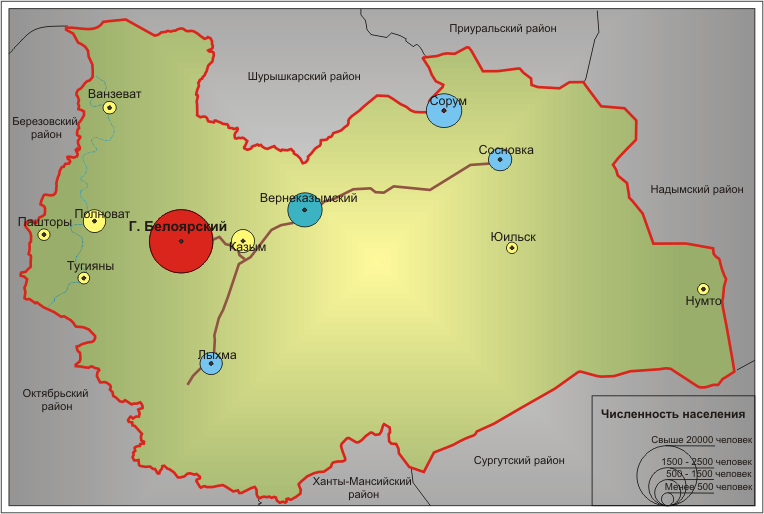 Рисунок 1 – Карта границ с.п. Казым в структуре Белоярского районаХанты-Мансийский автономного округа – ЮгрыРаздел 1. Показатели существующего и перспективного спроса на тепловую энергию (мощность) и теплоноситель в установленных границах территории с.п. КазымВеличины существующей отапливаемой площади строительных фондов и приросты площади строительных фондов по расчётным элементам территориального деления с разделением объектов строительства на многоквартирные дома, индивидуальные жилые дома, общественные здания и производственные здания промышленных предприятий по этапам - на каждый год первого 5-летнего периода и на последующие 5-летние периоды (далее - этапы) на территории с.п. КазымТерриториальное деление сельского поселения принято в соответствии с Федеральным законом от 24.07.2007 № 221-ФЗ «О государственном кадастре недвижимости (с изменениями от 22.07.2008, 23.07.2008). В качестве расчётного элемента территориального деления используется кадастровый квартал.Кадастровые кварталы выделяются в границах кварталов существующей застройки, красных линий, а также территорий, ограниченных дорогами, просеками, реками и другими естественными границами.Кадастровый номер квартала представляет собой уникальный идентификатор, присваиваемый объекту учёта и который сохраняется за объектом учёта до тех пор, пока он существует как единый объект.В состав сельского поселения входит 3 населенных пункта, а именно: село Казым (административный центр), деревня Нумто, деревня Юильск. Расположены они на значительном расстоянии друг от друга 100 – 245 км. Расстояние от населенных пунктов поселения до административного центра района (г. Белоярский) составляет от 30 до 275 км. Из всех названных населенных пунктов только с. Казым расположен на районной оси расселения («оси магистрального газопровода»).Сводные показатели планируемого строительства жилых, социальных и общественноделовых зданий сформированы в соответствии с генеральным планом, Программы комплексного развития систем коммунальной инфраструктуры городских и сельских поселений Белоярского района.По данным, полученным от Администрации Белоярского района и Администрации сельского поселения Казым, общий прирост площадей строительных фондов до конца 2027 года составит 1982 м2 (в том числе жилых зданий - 1732 м2, зданий общественного и коммерческого назначения - 250 м2).Прогноз приростов (ввод, снос) площадей строительных фондов в расчетные периоды (этапы) разработки программы комплексного развития до 2029 года представлен в таблице 1.Таблица 1 – Прогноз приростов (ввод, снос) площадей строительных фондов до 2029 годаСуществующие и перспективные объёмы потребления тепловой энергии (мощности) и теплоносителя с разделением по видам теплопотребления в каждом расчётном элементе территориального деления на каждом этапе на территории с.п. КазымПрогноз спроса на тепловую мощность и тепловую энергию для жилищного фонда сформирован на базе прогноза строительных фондов. При формировании прогноза спроса учтено его снижение за счёт сноса аварийного и ветхого жилищного фонда.Анализ программ капитального ремонта жилищного фонда с.п. Казым показал, что основная цель данных программ заключается в создании безопасных и благоприятных условий проживания граждан в многоквартирных домах и снижении физического износа последних, в комплексе с развитием многоквартирного и индивидуального жилого строительства. В рамках выполнения капитальных ремонтов не осуществляются работы, результаты которых заметно снижают тепловую нагрузку и теплопотребление зданий. В связи с этим, при разработке прогноза данные программы не учитывались.Прогноз потребности в тепловой энергии разработан с учетом строительства новых объектов с современными стандартами энергоэффективности и частичного сноса старых объектов. Прогноз осуществлен в показателях присоединенной нагрузки и годового объема потребления тепловой энергии.Изменение потребления тепловой энергии предполагается только от котельной № 1.Прогнозируемые объемы прироста тепловых нагрузок и годового теплопотребления для каждого из периодов были определены по состоянию на начало следующего периода, т.е. исходя из величины прироста за счёт застройки, введенной в эксплуатацию в течение рассматриваемого периода приведены в таблицах 2-3.Таблица 2 – Прогнозируемые объемы прироста тепловых нагрузокТаблица 3 – Прогнозируемые объёмы прироста годового теплопотребленияСуществующие и перспективные объемы потребления тепловой энергии (мощности) и теплоносителя объектами, расположенными в производственных зонах, на каждом этапе на территории с.п. КазымПо данным Программы комплексного развития систем коммунальной инфраструктуры городских и сельских поселений Белоярского района и Генерального плана с.п. Казым приростов потребления тепловой энергии и теплоносителя в зонах действия индивидуального теплоснабжения не планируется.Существующие и перспективные величины средневзвешенной плотности тепловой нагрузки в каждом расчётном элементе территориального деления, зоне действия каждого источника тепловой энергии, каждой системе теплоснабжения на территории с.п. КазымСтруктура теплоснабжения с.п. Казым представляет собой централизованное производство и передачу по тепловым сетям тепловой энергии до потребителя.Теплоснабжение основной части общественного и жилищного фонда с. Казым осуществляет Муниципальное унитарное предприятие Белоярского района «Белоярские коммунальные системы» (далее - МУП «БКС»).Теплоснабжение потребителей тепловой энергии на территории с. Казым осуществляется от двух существующих котельных:Котельная № 1;Котельная № 2.Котельные № 1 и № 2 являются основными источниками тепловой энергии в период отопительного сезона для покрытия нагрузок с.п. Казым, расстояние между котельными составляет 1,5 км. Котельные размещены в сборных алюминиевых панельных конструкциях с высотой 3,25 м. Отпуск тепловой энергии котельными производится по температурному графику качественного регулирования 95/70 ºС в тепловую сеть отопления в зависимости от температуры наружного воздуха. Основным видом топлива для котельных является природный газ, резервное топливо на котельных отсутствует. Вырабатываемая тепловая энергия используется в полном объеме на отопление объектов потребителей коммунальных услуг с. Казым.Границы зоны действия источников тепловой энергии на территории с.п. Казым представлены на рисунке 2.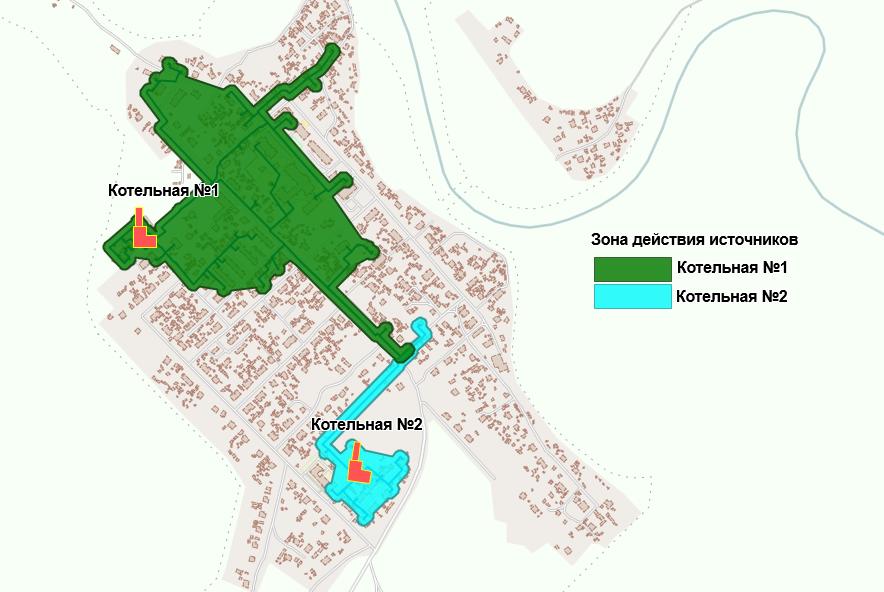 Рисунок 2 – Зоны действия котельныхРаздел 2. Существующие и перспективные балансы тепловой мощности источников тепловой энергии и тепловой нагрузки потребителейСуществующие и перспективные зоны действия систем теплоснабжения и источников тепловой энергии на территории с.п. КазымТеплоснабжение основной части общественного и жилищного фонда с. Казым осуществляет МУП «БКС».Теплоснабжение потребителей тепловой энергии на территории с. Казым осуществляется от двух существующих котельных:Котельная № 1;Котельная № 2.Котельные № 1 и № 2 являются основными источниками тепловой энергии в период отопительного сезона для покрытия нагрузок с. Казым, расстояние между котельными составляет 1,5 км. Котельные размещены в сборных алюминиевых панельных конструкциях с высотой 3,25 м. Отпуск тепловой энергии котельными производится по температурному графику качественного регулирования 95/70 ºС в тепловую сеть отопления в зависимости от температуры наружного воздуха. Основным видом топлива для котельных является природный газ, резервное топливо на котельных отсутствует. Вырабатываемая тепловая энергия используется в полном объеме на отопление объектов потребителей коммунальных услуг с. Казым.Сводные показатели планируемого строительства жилых, социальных и общественноделовых зданий сформированы в соответствии с генеральным планом, Программы комплексного развития систем коммунальной инфраструктуры городских и сельских поселений Белоярского района.По данным, полученным от Администрации Белоярского района и Администрации сельского поселения Казым, общий прирост площадей строительных фондов до конца 2027 года составит 1982 м2 (в том числе жилых зданий - 1732 м2, зданий общественного и коммерческого назначения - 250 м2).Прогноз приростов (ввод, снос) площадей строительных фондов в расчетные периоды (этапы) разработки программы комплексного развития до 2029 года представлен в таблице 4.Таблица 4 – Прогноз приростов (ввод, снос) площадей строительных фондов до 2029 годаЗоны перспективной застройки приведены на рисунке 3.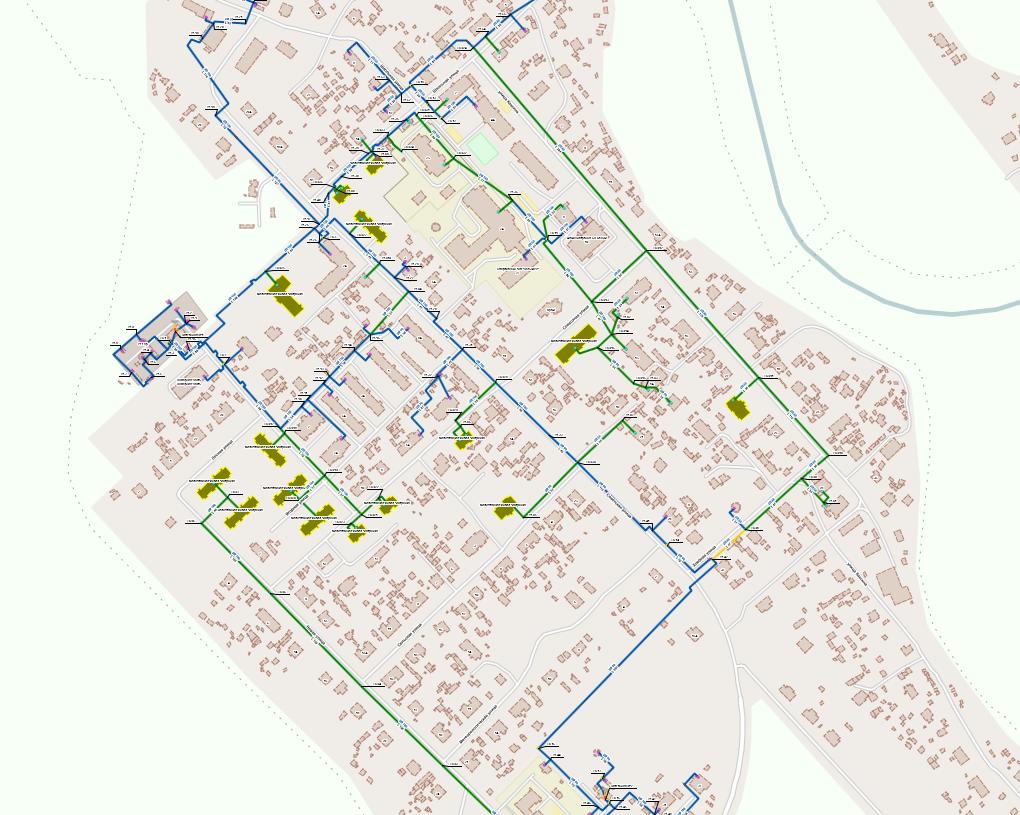 Рисунок 3 – Зоны перспективной застройкиСуществующие и перспективные зоны действия индивидуальных источников тепловой энергии на территории с.п. КазымПо данным Программы комплексного развития систем коммунальной инфраструктуры городских и сельских поселений Белоярского района на период до 2029 года и Генерального плана с.п. Казым приростов потребления тепловой энергии и теплоносителя в зонах действия индивидуального теплоснабжения не планируется.Существующие и перспективные балансы тепловой мощности и тепловой нагрузки в зонах действия источников тепловой энергии, в том числе работающих на единую тепловую сеть, на каждом этапеБалансы тепловой мощности были составлены с учётом:Генерального плана с.п. Казым.Существующие и перспективные балансы тепловой энергии котельной приведены в таблице 5.Таблица 5 – Существующие и перспективные балансы тепловой мощности котельных с.п. КазымПерспективные балансы тепловой мощности источников тепловой энергии и тепловой нагрузки потребителей в случае, если зона действия источника тепловой энергии расположена в границах двух или более городских округов либо в границах городского округа и города федерального значения или городских округов и города федерального значения, с указанием величины тепловой нагрузки для потребителей каждого городского округа, города федерального назначения (на территории с.п. Казым)На территории с.п. Казым отсутствуют источники тепловой энергии, расположенные в границах двух или более городских округов.Радиус эффективного теплоснабжения, определяемый в соответствии с методическими указаниями по разработке схем теплоснабжения на территории с.п. КазымСогласно статье 2 Федерального закона от 27.07.2010 № 190-ФЗ «О теплоснабжении», радиус эффективного теплоснабжения - максимальное расстояние от теплопотребляющей установки до ближайшего источника тепловой энергии в системе теплоснабжения, при превышении которого подключение (технологическое присоединение) теплопотребляющей установки к данной системе теплоснабжения нецелесообразно по причине увеличения совокупных расходов в системе теплоснабжения.Подключение дополнительной тепловой нагрузки с увеличением радиуса действия источника тепловой энергии приводит к возрастанию затрат на производство и транспорт тепловой энергии и одновременно к увеличению доходов от дополнительного объёма её реализации. Радиус эффективного теплоснабжения представляет собой то расстояние, при котором увеличение доходов равно по величине возрастанию затрат. Для действующих источников тепловой энергии это означает, что удельные затраты (на единицу отпущенной потребителям тепловой энергии) являются минимальными.В основу расчёта были положены полуэмпирические соотношения, которые представлены в «Нормах по проектированию тепловых сетей», изданных в 1938 году. Для приведения указанных зависимостей к современным условиям была проведена дополнительная работа по анализу структуры себестоимости производства и транспорта тепловой энергии в функционирующих в настоящее время системах теплоснабжения. В результате этой работы были получены эмпирические коэффициенты, которые позволили уточнить имеющиеся зависимости и применить их для определения минимальных удельных затрат при действующих в настоящее время ценовых индикаторах.Связь между удельными затратами на производство и транспорт тепловой энергии с радиусом теплоснабжения осуществляется с помощью следующей полуэмпирической зависимости: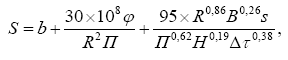 где: R - радиус действия тепловой сети (длина главной тепловой магистрали самого протяжённого вывода от источника), км;H - потеря напора на трение при транспорте теплоносителя по тепловой магистрали, м вод. ст.;b - эмпирический коэффициент удельных затрат в единицу тепловой мощности котельной, руб./Гкал/ч;s - удельная стоимость материальной характеристики тепловой сети, руб./м2;B - среднее число абонентов на единицу площади зоны действия источника теплоснабжения, 1/км2;П - теплоплотность района, Гкал/ч×км2;Δτ - расчётный перепад температур теплоносителя в тепловой сети, оС;φ - поправочный коэффициент, принимаемый равным 1,3 для ТЭЦ и 1 для котельных.Дифференцируя полученное соотношение по параметру R, и приравнивая к нулю производную, можно получить формулу для определения эффективного радиуса теплоснабжения в виде:Результаты расчёта эффективного радиуса теплоснабжения для котельных с.п. Казым приводятся в таблице 6.Таблица 6 – Радиус эффективного теплоснабжения существующих источников тепловой энергииСуществующие и перспективные значения установленной тепловой мощности основного оборудования источника (источников) тепловой энергии на территории с.п. КазымСуществующие и перспективные значения установленной тепловой мощности приведены в таблице 7.Таблица 7 – Существующие и перспективные балансы тепловой мощности котельных с.п. КазымСуществующие и перспективные технические ограничения на использование установленной тепловой мощности и значения располагаемой мощности основного оборудования источников тепловой энергии на территории с.п. КазымСуществующие источники теплоснабжения с.п. Казым находятся на балансе МУП «БКС».Теплоснабжение потребителей тепловой энергии на территории с.п. Казым осуществляется от двух существующих котельных, работающих на одну сеть:Котельная № 1;Котельная № 2.Основным видом топлива для котельной является природный газ, резервное топливо отсутствует.Основные технические характеристики котельного оборудования источников тепловой энергии с.п. Казым представлены в таблице 5.Таблица 8 – Основные технические характеристики котельного оборудования источников тепловой энергии с.п. КазымСуществующие и перспективные затраты тепловой мощности на собственные и хозяйственные нужды источников тепловой энергии на территории с.п. КазымЗначения потребления тепловой энергии в с.п. Казым представлены в таблице 9.Таблица 9 – Значения потребления тепловой энергии в с.п. Казым, ГкалСуществующие и перспективные значения тепловой мощности нетто источников тепловой энергии на территории с.п. КазымЗначения резервов и дефицитов тепловой мощности на источниках теплоснабжения на 2019 год представлен в таблице 10.Таблица 10 – Анализ резервов и дефицитов тепловой мощности на источниках теплоснабжения на 2019 годСуществующие и перспективные потери тепловой энергии при ее передаче по тепловым сетям, включая потери тепловой энергии в тепловых сетях теплопередачей через теплоизоляционные конструкции теплопроводов и потери теплоносителя, с указанием затрат теплоносителя на компенсацию этих потерь на территории с.п. КазымФактические потери теплоносителя в тепловых сетях не предоставлены.Расчётная величина нормативных потерь теплоносителя в закрытых системах теплоснабжения принимается в объёме 0,75 % от фактического объёма воды в трубопроводах тепловых сетей.Величина фактических потерь теплоносителя в тепловых сетях представлена в таблице 11.Таблица 11 – Величина фактических потерь теплоносителя в тепловых сетяхЗатраты существующей и перспективной тепловой мощности на хозяйственные нужды тепловых сетей на территории с.п. КазымЗатраты существующей и перспективной тепловой мощности на технологические нужды тепловых сетей отсутствуют.Значения существующей и перспективной резервной тепловой мощности источников теплоснабжения, в том числе источников тепловой энергии, принадлежащих потребителям, и источников тепловой энергии теплоснабжающих организаций, с выделением аварийного резерва и резерва по договорам на поддержание резервной тепловой мощности на территории с.п. КазымЗначения существующей и перспективной резервной тепловой мощности источников теплоснабжения представлены в таблице 12.Таблица 12 – Значения существующей и перспективной резервной тепловой мощности источников теплоснабженияЗначения существующей и перспективной тепловой нагрузки потребителей, устанавливаемые с учётом расчётной тепловой нагрузки на территории с.п. КазымРасчётная тепловая нагрузка на коллекторах котельной с.п. Казым представлена в таблице 13.Таблица 13 – Расчётная тепловая нагрузка на коллекторах котельной с.п. КазымРаздел 3. Существующие и перспективные балансы теплоносителяСуществующие и перспективные балансы производительности водоподготовительных установок и максимального потребления теплоносителя теплопотребляющими установками потребителей на территории с.п. КазымСистема теплоснабжения котельных с.п. Казым – закрытая. Теплоноситель в тепловых сетях, предназначен для передачи теплоты на нужды систем отопления.В связи с тем, что данные по балансам теплоносителя в зоне действия котельной с.п. Казым не были предоставлены в полном объёме, значения расходов теплоносителя были приняты согласно электронной модели в ПРК ZuluThermo, и нормативным подпиткам.Системы подготовки воды для тепловых сетей на котельной с.п. Казым отсутствуют.Расчётный часовой расход воды для определения производительности водоподготовки и соответствующего оборудования для подпитки системы теплоснабжения рассчитывался в соответствии со СП 124.13330.2012 «Тепловые сети. Актуализированная редакция СНиП 41-02-2003»:в закрытых системах теплоснабжения – 0,75 % фактического объёма воды в трубопроводах тепловых сетей и присоединённых к ним системах отопления и вентиляции зданий. При этом для участков тепловых сетей длиной более 5 км от источников теплоты без распределения теплоты расчётный расход воды следует принимать равным 0,5 % объёма воды в этих трубопроводах;в открытых системах теплоснабжения – равным расчётному среднему расходу воды на горячее водоснабжение с коэффициентом 1,2 плюс 0,75 % фактического объёма воды в трубопроводах тепловых сетей и присоединённых к ним системах отопления, вентиляции и горячего водоснабжения зданий. При этом для участков тепловых сетей длиной более 5 км от источников теплоты без распределения теплоты расчётный расход воды следует принимать равным 0,5 % объёма воды в этих трубопроводах;для отдельных тепловых сетей горячего водоснабжения при наличии баков-аккумуляторов – равным расчётному среднему расходу воды на горячее водоснабжение с коэффициентом 1,2; при отсутствии баков – по максимальному расходу воды на горячее водоснабжение плюс (в обоих случаях) 0,75 % фактического объёма воды в трубопроводах сетей и присоединённых к ним системах горячего водоснабжения зданий.Фактические потери теплоносителя в тепловых сетях не предоставлены.Расчётная величина нормативных потерь теплоносителя в закрытых системах теплоснабжения принимается в объёме 0,75 % от фактического объёма воды в трубопроводах тепловых сетей.Величина фактических потерь теплоносителя в тепловых сетях представлена в таблице 14.Таблица 14 – Величина фактических потерь теплоносителя в тепловых сетяхСуществующие и перспективные балансы производительности водоподготовительных установок источников тепловой энергии для компенсации потерь теплоносителя в аварийных режимах работы систем теплоснабжения на территории с.п. КазымАварийный режим работы системы теплоснабжения определяется в соответствии с п.6.16÷6.17 СП 124.13330.2012 Тепловые сети. Актуализированная редакция СНиП 41-02-2003, по который рассчитываются водоподготовительные установки при проектировании тепловых сетей.СП 124.13330.2012 Тепловые сети. Актуализированная редакция СНиП 41-02-2003 п. 6.16 «Установка для подпитки системы теплоснабжения на теплоисточнике должна обеспечивать подачу в тепловую сеть в рабочем режиме воду соответствующего качества и аварийную подпитку водой из систем хозяйственно-питьевого или производственного водопроводов.Расход подпиточной воды в рабочем режиме должен компенсировать расчётные (нормируемые) потери сетевой воды в системе теплоснабжения.Расчётные (нормируемые) потери сетевой воды в системе теплоснабжения включают расчётные технологические потери (затраты) сетевой воды и потери сетевой воды с нормативной утечкой из тепловой сети и систем теплопотребления.Среднегодовая утечка теплоносителя (м3/ч) из водяных тепловых сетей должна быть не более 0,25% среднегодового объёма воды в тепловой сети и присоединённых системах теплоснабжения независимо от схемы присоединения (за исключением систем горячего водоснабжения, присоединённых через водоподогреватели). Сезонная норма утечки теплоносителя устанавливается в пределах среднегодового значения.Для компенсации этих расчётных технологических потерь (затрат) сетевой воды необходима дополнительная производительность водоподготовительной установки и соответствующего оборудования (свыше 0,25% объёма теплосети), которая зависит от интенсивности заполнения трубопроводов».Расчётная вместимость баков-аккумуляторов должна быть равной десятикратной величине среднечасового расхода воды на горячее водоснабжение. Внутренняя поверхность баков должна быть защищена от коррозии, а вода в них - от аэрации, при этом должно предусматриваться непрерывное обновление воды в баках.Величина подпиточной воды аварийного режима для открытых и закрытых систем теплоснабжения принимается в количестве 2% от объёма воды в трубопроводах тепловых сетей.Баланс производительности ВПУ и подпитки тепловой сети отопления на период до 2029 года представлен в таблице 15.Таблица 15 – Баланс производительности ВПУ и подпитки тепловой сети отопления на период до 2029 годаНа всех этапах развития системы теплоснабжения поселка прогнозируется резерв располагаемой тепловой мощности ВПУ для тепловой сети отопления, который позволит обеспечить перспективное развитие системы теплоснабжения.Прогнозируемый резерв располагаемой производительности ВПУ для обеспечения подпиткой тепловой сети отопления поселка составит: на конец 2022 года –0,93 т/ч; на конец 2029 года –0,93 т/ч.Раздел 4. Основные положения мастер-плана развития систем теплоснабжения с.п. КазымМастер-план схемы теплоснабжения выполняется для формирования нескольких вариантов развития систем теплоснабжения с.п. Казым, из которых будет выбран рекомендуемый вариант развития систем теплоснабжения.Мастер-план схемы теплоснабжения предназначен для описания, обоснования отбора и представления заказчику нескольких вариантов её реализации, из которых будет выбран рекомендуемый вариант. Выбор рекомендуемого варианта выполняется на основе анализа тарифных (ценовых) последствий и анализа достижения ключевых показателей развития теплоснабжения.Разработка вариантов, включаемых в мастер-план, базируется на условии обеспечения спроса на тепловую мощность и тепловую энергию существующих и перспективных потребителей тепловой энергии, определённого в соответствии с прогнозом развития строительных фондов на основании показателей генерального плана с.п. Казым (с учётом его корректировки).В соответствии с Постановлением Правительства РФ от 22 Февраля 2012 года № 154 «О требованиях к схемам теплоснабжения, порядку их разработки и утверждения», предложения по развитию системы теплоснабжения должны основываться на предложениях органов местного самоуправления и эксплуатационных организаций.После разработки проектных предложений для каждого варианта мастер-плана выполняется оценка финансовых потребностей, необходимых для их реализации, и затем – оценка эффективности финансовых затрат.Для каждого варианта мастер-плана оцениваются достигаемые целевые показатели развития системы теплоснабжения.Мастер-план формировался по данным Генерального плана с.п. Казым.Описание сценариев развития системы теплоснабжения на территории с.п. КазымПри разработке направлений по развитию системы теплоснабжения учитываются предложения исполнительных органов власти и эксплуатационных организаций, особенно в тех разделах, которые касаются развития источников теплоснабжения.Варианты мастер-плана формируют базу для разработки проектных предложений по новому строительству и реконструкции тепловых сетей для различных вариантов состава энергоисточников, обеспечивающих перспективный спрос на тепловую мощность. После разработки проектных предложений для каждого из вариантов мастер-плана выполняется оценка финансовых потребностей, необходимых для их реализации и, затем, оценка эффективности финансовых затрат.Оценив производительность и износ котлоагрегатов существующих источников теплоснабжения, Схемой предлагается следующий вариант: котельные № 1, № 2 оставить без изменений.При предлагаемом сохранении существующих источников тепловой энергии для обеспечения покрытия всего перспективного спроса на тепловую мощность развитие системы теплоснабжения поселка будет заключаться в строительстве новых (для подключения перспективных потребителей) и реконструкции существующих тепловых сетей.Объем строительства новых и реконструкции существующих тепловых сетей определяется планируемым расположением перспективной застройки и пропускной способностью существующих сетей теплоснабжения.Вариант перспективного развития системы теплоснабжения включает в себя реализацию следующих проектов:По тепловым нагрузкам и их присоединению к действующим тепловым сетям:вновь построенные объекты в существующих зонах действия присоединяются к существующим тепловым сетям с выносом и новым строительством тепловых сетей на внутриплощадочных пространствах;осуществляется строительство новых распределительных тепловых сетей к группам перспективных потребителей, расположенных вне существующих зон действия источников;осуществляется изменение трассировки тепловых сетей с их реконструкцией.По источникам тепловой энергии:установка ВПУ на котельных № 1, № 2;использование в качестве основных источников тепловой энергии для тепловой сети отопления жилого поселка использовать котельные № 1, № 2.Обоснование выбора приоритетного сценария развития системы теплоснабжения на территории с.п. КазымВ качестве приоритетного варианта принят один единственный вариант. Оценив производительность и износ котлоагрегатов существующих источников теплоснабжения, Схемой предлагается следующее:при предлагаемом сохранении существующих источников тепловой энергии для обеспечения покрытия всего перспективного спроса на тепловую мощность развитие системы теплоснабжения поселка будет заключаться в строительстве новых (для подключения перспективных потребителей) и реконструкции существующих тепловых сетей.При предлагаемом сохранении существующих источников тепловой энергии для обеспечения покрытия всего перспективного спроса на тепловую мощность развитие системы теплоснабжения поселка будет заключаться в реконструкции существующих тепловых сетей.Раздел 5. Предложения по строительству, реконструкции, техническому перевооружению и (или) модернизации источников тепловой энергииПредложения по строительству источников тепловой энергии, обеспечивающих перспективную тепловую нагрузку на осваиваемых территориях с.п. Казым, для которых отсутствует возможность и (или) целесообразность передачи тепловой энергии от существующих или реконструируемых источников тепловой энергии, обоснованная расчётами ценовых (тарифных) последствий для потребителей (в ценовых зонах теплоснабжения – обоснованная расчётами ценовых (тарифных) последствий для потребителей, если реализацию товаров в сфере теплоснабжения с использованием такого источника тепловой энергии планируется осуществлять по регулируемым ценам (тарифам), и (или) обоснованная анализом индикаторов развития системы теплоснабжения поселения, городского округа, города федерального значения, если реализация товаров в сфере теплоснабжения с использованием такого источника тепловой энергии будет осуществляться по ценам, определяемым по соглашению сторон договора поставки тепловой энергии (мощности) и (или) теплоносителя) и радиуса эффективного теплоснабженияПредложения по новому строительству, реконструкции и техническому перевооружению тепловых сетей и сооружений на них сформированы на основе мероприятий «Мастер-плана».Во всех предложенных вариантах полностью покрывается потребность в приросте тепловой нагрузки в каждой из зон действия существующих источников тепловой энергии и в зонах, не обеспеченных источниками тепловой энергии.Для развития источников теплоснабжения предлагается проведение следующих мероприятий:обоснование реконструкции тепловых сетей для обеспечения надёжности теплоснабжения потребителей;обоснование предложений по новому строительству тепловых сетей для обеспечения перспективных приростов тепловой нагрузки.Предложения по реконструкции источников тепловой энергии, обеспечивающих перспективную тепловую нагрузку в существующих и расширяемых зонах действия источников тепловой энергии на территории с.п. КазымСводные показатели по группам проектов схемы теплоснабжения представлены в таблице 16.Перечень проектов по новому строительству и реконструкции тепловых сетей и сооружений на них и показатели этих проектов по каждой котельной представлен в таблице 17.Таблица 16 – Сводные показатели по группам проектов по тепловым сетям перспективной схемы теплоснабжения с.п. Казым на период до 2029 годаТаблица 17 – Перечень проектов по новому строительству и реконструкции тепловых сетей и сооружений на них и показатели этих проектов по каждой котельнойПредложения по техническому перевооружению и (или) модернизации источников тепловой энергии с целью повышения эффективности работы систем теплоснабжения на территории с.п. КазымПеречень проектов по новому строительству и реконструкции тепловых сетей и сооружений на них и показатели этих проектов представлены в таблицах 16-17.Графики совместной работы источников тепловой энергии, функционирующих в режиме комбинированной выработки электрической и тепловой энергии и котельных, на территории с.п. КазымНа территории с.п. Казым отсутствуют источники тепловой энергии с комбинированной выработкой тепловой и электрической энергии.Меры по выводу из эксплуатации, консервации и демонтажу избыточных источников тепловой энергии, а также источников тепловой энергии, выработавших нормативный срок службы, в случае если продление срока службы технически невозможно или экономически нецелесообразно, на территории с.п. КазымВывод из эксплуатации, консервации и демонтажу избыточных источников тепловой энергии, а также источников тепловой энергии, выработавших нормативный срок службы, в случае если продление срока службы технически невозможно или экономически нецелесообразно Схемой теплоснабжения с.п. Казым не предусматривается.Меры по переоборудованию котельных в источники комбинированной выработки электрической и тепловой энергии для каждого этапа на территории с.п. КазымИзменений в предложениях по переводу открытых систем теплоснабжения (горячего водоснабжения) в закрытые системы горячего водоснабжения за период, предшествующий актуализации схемы теплоснабжения, отсутствуют.Меры по переводу котельных, размещенных в существующих и расширяемых зонах действия источников тепловой энергии, функционирующих в режиме комбинированной выработки электрической и тепловой энергии, в пиковый режим работы, либо по выводу их из эксплуатации на территории с.п. КазымДля перевода котельных в пиковый режим работы по отношению к источникам тепловой энергии к комбинированной выработкой тепловой и электрической энергии в с.п. Казым мероприятия не предусмотрены.Температурный график отпуска тепловой энергии для каждого источника тепловой энергии или группы источников тепловой энергии в системе теплоснабжения с.п. Казым, работающей на общую тепловую сеть, и оценку затрат при необходимости его измененияМетод регулирования отпуска тепловой энергии в тепловых сетях – качественный, т. е. изменением температуры теплоносителя в подающем трубопроводе, в зависимости от температуры наружного воздуха.Температурный график работы котельной – 95/70 оС. При данном графике, существующем состоянии сети запорной арматуры и способах подключения потребителей обеспечивается оптимальный температурный режим внутреннего воздуха помещений потребителей.На рисунке 4 представлен температурный график системы отопления (на входе в здание абонента подключённого к центральной системе теплоснабжения) на отопительный период 2019-2020 г. с.п. Казым.На рисунке 5 представлен температурный график системы отопления (на выходе с котельной) на отопительный период 2019-2020 г. с.п. Казым.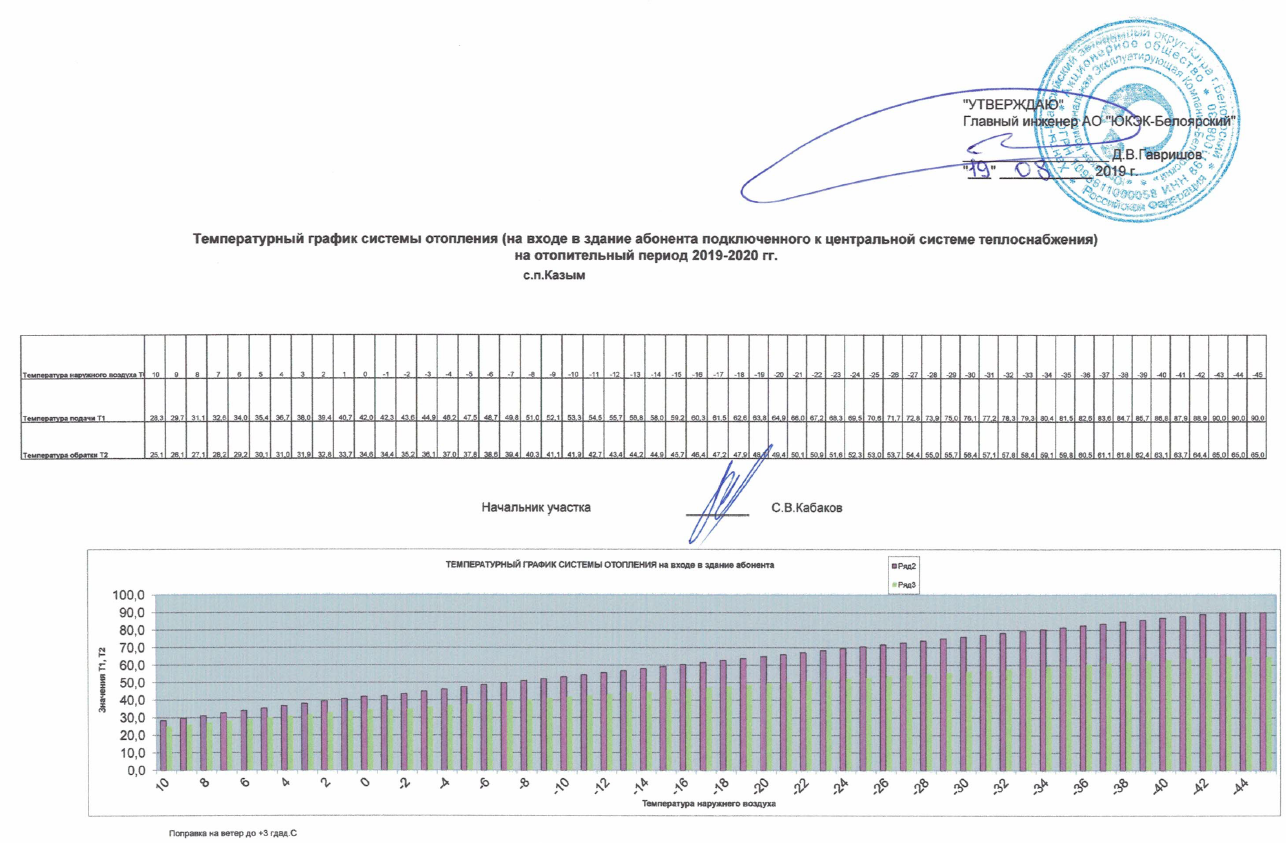 Рисунок 4 – Температурный график системы отопления (на входе в здание абонента подключённого к центральной системе теплоснабжения) на отопительный период 2019-2020 г. с.п. Казым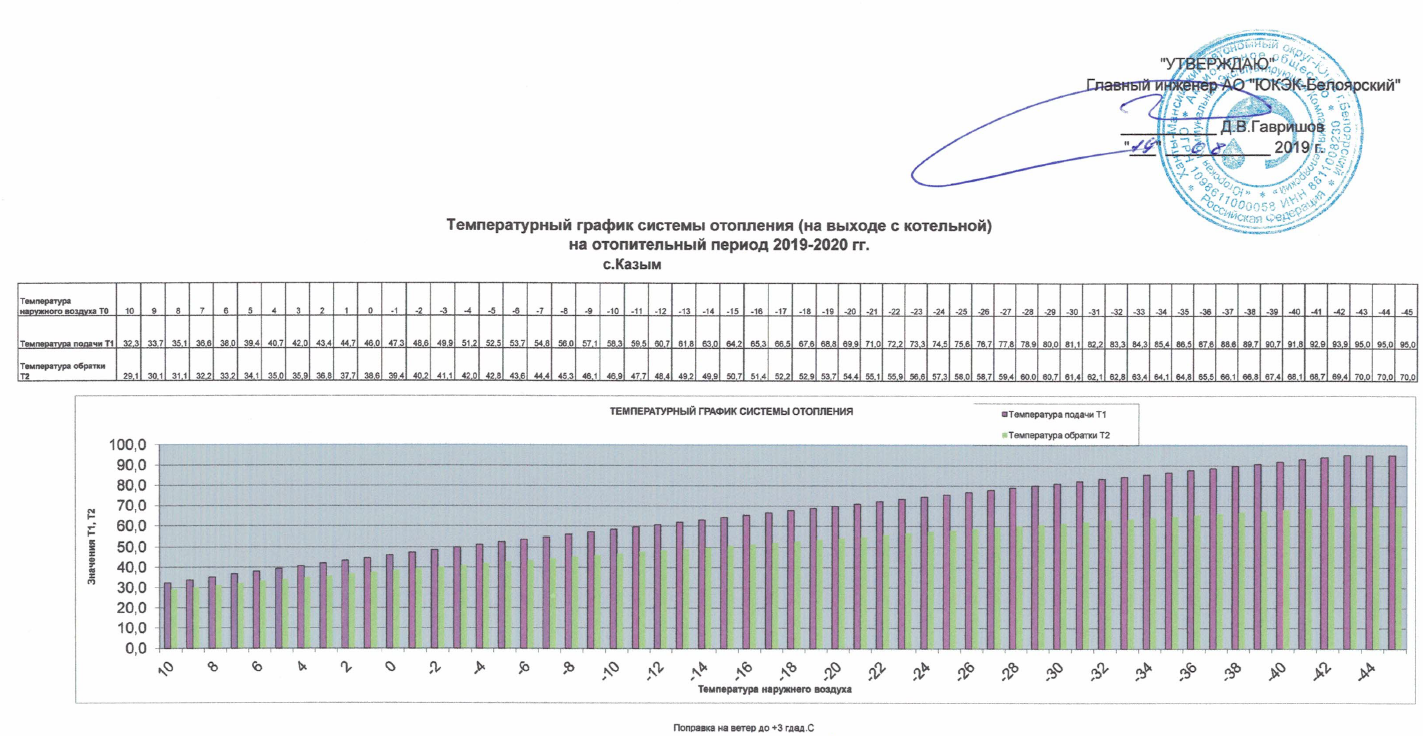 Рисунок 5 – Температурный график системы отопления (на выходе с котельной) на отопительный период 2019-2020 г. с.п. КазымПредложения по перспективной установленной тепловой мощности каждого источника тепловой энергии с предложениями по сроку ввода в эксплуатацию новых мощностей на территории с.п. КазымВ Разделе 2.3 настоящего документа рассмотрены сведения о наличии резервов установленной и располагаемой мощности на тепловых источниках с.п. Казым.Вопрос тепловых балансов будет ежегодно рассматриваться на этапе актуализации электронной модели и самого проекта схемы теплоснабжения. На этом этапе ежегодно представляется возможность внесения при необходимости корректировок и предложений по изменениям перспективной установленной тепловой мощности тепловых источников и их зон действия с учетом возможных и произошедших изменений.Предложения по вводу новых и реконструкции существующих источников тепловой энергии с использованием возобновляемых источников энергии, а также местных видов топлива, на территории с.п. КазымВозобновляемые источники энергии (ВИЭ) следует рассматривать не только как вынужденную замену имеющих тенденцию к быстрому исчерпанию ископаемых органических топлив, прежде всего нефти и газа, а как экономически и экологически обоснованную замену органического топлива там, где уже в настоящее время имеются все условия для использования новых нетрадиционных источников - ВИЭ. Хотя масштабы использования ВИЭ сегодня ещё невелики (в России они не превосходят 0,5 %), учёные полагают, что время начала интенсивного и крупномасштабного внедрения ВИЭ в энергетику многих стран уже пришло, и к середине XXI в. их доля в производстве энергии (тепловой и электрической) может достигнуть 35 – 40 %.Необходимость использования ВИЭ в экономике развитых стран диктуется не только ограниченными запасами ископаемых топлив, но и требованиями уменьшить выброс в атмосферу парниковых газов, прежде всего диоксида углерода. Расширение потребления ВИЭ с учетом того, что использование почти всех из них не сопровождается эмиссией СО2, позволит не только глобально снизить масштабы выброса СО2, но и не ограничивать в недалёком будущем производство энергии, так как ВИЭ, например, солнечного происхождения, не вносят, по существу, дополнительного энергетического вклада в тепловой баланс планеты.Государственная политика в сфере повышения энергетической эффективности электро- и теплоэнергетики на основе использования ВИЭ является составной частью энергетической политики Российской Федерации. Объем технически доступных ресурсов возобновляемых источников энергии в Российской Федерации эквивалентен не менее 4,6 млрд. тонн условного топлива.Масштабы вовлечения в топливно-энергетический баланс ВИЭ зависят не только от решения технических задач их использования, но и в значительной мере от экономической их оценки и методологического подхода к определению их эффективности. В 2013 году Правительством РФ были утверждены механизмы поддержки проектов ВИЭ на оптовом рынке: на специальном конкурсе, проводимом некоммерческим партнёрством «Совет рынка», отбираются проекты, инвесторы которых получат гарантированный возврат вложенных средств: при соблюдении всех условий можно получить возврат капитала в течение 15 лет с базовой доходностью 14 % годовых.Эффект использования ВИЭ состоит не только в производстве энергии, но и в сохранении при этом топлива, поэтому полезный результат от использования ВИЭ представляется в виде суммы полученной энергии и сохранённого топлива.К возобновляемым источникам энергии в современной мировой практике относят: солнечную, ветровую, геотермальную, гидравлическую энергии, энергию морских течений, волн, приливов, температурного градиента морской воды, разности температур между воздушной массой и океаном, тепла Земли, биомассу животного, растительного и бытового происхождения.В настоящее время для целей энергетического снабжения наиболее распространено использование ветровой и солнечной энергий.Технический потенциал ветровой энергии России оценивается свыше 50 000 млрд кВт/год. Экономический потенциал составляет примерно 260 млрд. кВт/год, то есть около 30 процентов производства электроэнергии всеми электростанциями России. Энергетические ветровые зоны в России расположены, в основном, на побережье и островах Северного Ледовитого океана от Кольского полуострова до Камчатки, в районах Нижней и Средней Волги, и Дона, побережье Каспийского, Охотского, Баренцева, Балтийского, Чёрного и Азовского морей. Отдельные ветровые зоны расположены в Карелии, на Алтае, в Туве, на Байкале. Максимальная средняя скорость ветра в этих районах приходится на осенне-зимний период - период наибольшей потребности в электроэнергии и тепле. Около 30 % экономического потенциала ветроэнергетики сосредоточено на Дальнем Востоке, 14 % — в Северном экономическом районе, около 16 % — в Западной и Восточной Сибири. Суммарная установленная мощность ветровых электростанций в стране на 2015 год составляет 18 МВт. Российские проекты в сфере солнечной энергетики остались без изменений, и планы по их реализации не откладываются. К тому же с помощью государственной поддержки в этот же период может быть дан старт развитию торфяной энергетики. Минэнерго уже разработало законопроект о включении торфа в список возобновляемых источников энергии, поддержка которых предусмотрена на розничном рынке электроэнергии.Мощности по генерированию «чистой» электроэнергии каждый год растут быстрее, чем мощности для угля, газа и нефти вместе взятых. Она становится все более конкурентоспособной: после того как ветряная или солнечная электростанция построена, себестоимость производства дополнительной единицы продукции близка к нулю, тогда как газовым и угольным станциям требуется топливо.При актуализации схемы теплоснабжения с.п. Казым до 2029 года использование возобновляемых источников тепловой энергии не рассматривалось. Ввод источников тепловой энергии с использованием возобновляемых источников энергии нецелесообразен ввиду высокой стоимости и больших сроков окупаемости.Раздел 6. Предложения по строительству, реконструкции и (или) модернизации тепловых сетейПредложения по строительству, реконструкции и (или) модернизации тепловых сетей, обеспечивающих перераспределение тепловой нагрузки из зон с дефицитом располагаемой тепловой мощности источников тепловой энергии в зоны с резервом располагаемой тепловой мощности источников тепловой энергии (использование существующих резервов) на территории с.п. КазымВ с.п. Казым зоны с дефицитом тепловой мощности отсутствуют. Перераспределение тепловой нагрузки не требуется.Предложения по строительству, реконструкции и (или) модернизации тепловых сетей для обеспечения перспективных приростов тепловой нагрузки в осваиваемых районах с.п. Казым под жилищную, комплексную или производственную застройкуСводные показатели по группам проектов схемы теплоснабжения представлены в таблице 18.Перечень проектов по новому строительству и реконструкции тепловых сетей и сооружений на них и показатели этих проектов по каждой котельной представлен в таблице 19.Таблица 18 – Сводные показатели по группам проектов по тепловым сетям перспективной схемы теплоснабжения с.п. Казым на период до 2029 годаТаблица 19 – Перечень проектов по новому строительству и реконструкции тепловых сетей и сооружений на них и показатели этих проектов по каждой котельнойПредложения по строительству, реконструкции и (или) модернизации тепловых сетей в целях обеспечения условий, при наличии которых существует возможность поставок тепловой энергии потребителям от различных источников тепловой энергии при сохранении надёжности теплоснабжения на территории с.п. КазымВ с.п. Казым все источники тепловой энергии работают на одну сеть.Реконструкция тепловых сетей, обеспечивающих условия, при наличии которых существует возможность поставок тепловой энергии потребителям от разных источников тепловой энергии при сохранении надёжности теплоснабжения представлены в таблице 20.Таблица 20 – Потребность в топливе на перспективу до 2029 годаПредложения по строительству, реконструкции и (или) модернизации тепловых сетей для повышения эффективности функционирования системы теплоснабжения, в том числе за счёт перевода котельных в пиковый режим работы или ликвидации котельных на территории с.п. КазымПеревод котельных в пиковый режим работы не предусматривается.В перспективе развития системы теплоснабжения планируется выполнить как строительство новых участков тепловой сети для обеспечения тепловой энергией перспективных потребителей, так и реконструкцию существующих сетей для обеспечения нормативной надёжности теплоснабжения и повышения эффективности функционирования системы теплоснабжения.Предложения по реконструкции тепловых сетей для обеспечения нормативной надежности теплоснабжения и повышения эффективности функционирования системы теплоснабжения, представлены в таблицах 18-19.Предложения по строительству, реконструкции и (или) модернизации тепловых сетей для обеспечения нормативной надёжности теплоснабжения потребителей на территории с.п. КазымМероприятия по строительству сетей теплоснабжения в с.п. Казым направлены на обеспечение тепловой нагрузкой перспективных потребителей. Строительство тепловых сетей для обеспечения нормативной надёжности теплоснабжения не предусматриваются.Для обеспечения нормативной надёжности теплоснабжения и повышения эффективности функционирования системы теплоснабжения, запланирован ряд мероприятий по реконструкции существующих участков тепловой сети. Предложения по реконструкции тепловых сетей представлены в п. 6.1.Раздел 7. Предложения по переводу открытых систем теплоснабжения (горячего водоснабжения) в закрытые системы горячего водоснабженияПредложения по переводу существующих открытых систем теплоснабжения (горячего водоснабжения) в закрытые системы горячего водоснабжения, для осуществления которого необходимо строительство индивидуальных и (или) центральных тепловых пунктов при наличии у потребителей внутридомовых систем горячего водоснабжения на территории с.п. КазымСистема теплоснабжения с.п. Казым закрытого типа. Тепловая энергия используется исключительно для нужд отопления потребителей поселения. Вода для нужд горячего водоснабжения готовится в жилых домах с помощью электронагревателей.Предложений по переводу существующих открытых систем теплоснабжения и строительства индивидуальных и центральных тепловых пунктов не поступало.Предложения по переводу существующих открытых систем теплоснабжения (горячего водоснабжения) в закрытые системы горячего водоснабжения, для осуществления которого отсутствует необходимость строительства индивидуальных и (или) центральных тепловых пунктов по причине отсутствия у потребителей внутридомовых систем горячего водоснабжения на территории с.п. КазымНа территории с.п. Казым открытые системы теплоснабжения (горячего водоснабжения) не применяются.Раздел 8. Перспективные топливные балансыПерспективные топливные балансы для каждого источника тепловой энергии по видам основного, резервного и аварийного топлива на каждом этапе на территории с.п. КазымРасчёты нормативных запасов аварийных видов топлива проводятся на основании фактических данных по видам использования аварийного топлива на источниках в соответствии с Приказом Минэнерго Российской Федерации от 10.08.2012 № 377 «О порядке определения нормативов технологических потерь при передаче тепловой энергии, теплоносителя, нормативов удельного расхода топлива при производстве тепловой энергии, нормативов запасов топлива на источниках тепловой энергии (за исключением источников тепловой энергии, функционирующих в режиме комбинированной выработки электрической и тепловой энергии), в том числе в целях государственного регулирования цен (тарифов) в сфере теплоснабжения».Общий нормативный запас топлива (ОНЗТ) складывается из двух составляющих: неснижаемого нормативного запаса топлива (ННЗТ) и нормативного эксплуатационного запаса топлива (НЭЗТ).ННЗТ создается на электростанциях организаций электроэнергетики для поддержания плюсовых температур в главном корпусе, вспомогательных зданиях и сооружениях в режиме «выживания» с минимальной расчётной электрической и тепловой нагрузкой по условиям самого холодного месяца года.НЭЗТ необходим для надёжной и стабильной работы электростанций и обеспечивает плановую выработку электрической и (или) тепловой энергии.МУП «БКС» в с.п. Казым в настоящее время не проводит работы по утверждению нормативов создания запасов топлива на собственной котельной в установленном порядке.Потребляемые источником тепловой энергии виды топлива, включая местные виды топлива, а также используемые возобновляемые источники энергии, на территории с.п. КазымОсновным видом топлива для котельных № 1 и № 2 является природный газ с низшей теплотой сгорания газа Qнр = 8126 ккал/м3, резервное топливо отсутствует.Виды топлива (в случае, если топливом является уголь, - вид ископаемого угля в соответствии с Межгосударственным стандартом ГОСТ 25543-2013 «Угли бурые, каменные и антрациты. Классификация по генетическим и технологическим параметрам»), их долю и значение низшей теплоты сгорания топлива, используемые для производства тепловой энергии по каждой системе теплоснабжения на территории с.п. КазымИсточники тепловой энергии не используют в качестве основного вида топлива уголь.Преобладающий в поселении, городском округе вид топлива, определяемый по совокупности всех систем теплоснабжения, находящихся на территории с.п. КазымОсновным видом топлива для котельных № 1 и № 2 является природный газ.Приоритетное направление развития топливного баланса на территории с.п. КазымПриоритетным направлением развития топливного баланса с.п. Казым является использование природного газа.Раздел 9. Инвестиции в строительство, реконструкцию, техническое перевооружение и (или) модернизациюПредложения по величине необходимых инвестиций в строительство, реконструкцию и техническое перевооружение источников тепловой энергии на каждом этапе на территории с.п. КазымОбщая стоимость мероприятий перспективной схемы теплоснабжения муниципального образования с.п. Казым на период до 2029 года составляет 35461,40 тыс. руб. (без НДС, в ценах 2019 года).Индексы-дефляторы для приведения капитальных вложений и капитальных ремонтов, предусмотренных схемой теплоснабжения к ценам соответствующих лет (в прогнозные цены) определены на основе следующих документов (Таблица 21):Прогноз социально-экономического развития РФ на 2019 год и на плановый период 2020 и 2021 годов (опубликован на сайте Минэкономразвития РФ);Прогноз долгосрочного социально-экономического развития РФ на период до 2030 года (опубликован на сайте Минэкономразвития РФ).Таблица 21 – Прогноз индексов-дефляторов для приведения капитальных вложений и капитальных ремонтов к стоимости соответствующих лет до 2029 года (в %, за год к предыдущему году)Все мероприятия, запланированные для организаций, были сформированы для 1 основной группы:Группа 1 – «Мероприятия по строительству и реконструкции тепловых сетей для обеспечения перспективных приростов тепловой нагрузки».На основе анализа этих данных был сформирован перечень участков тепловых сетей, требующих замены трубопроводов без изменения их диаметра с целью повышения напора теплоносителя у потребителей, а также для обеспечения нормативной надёжности и безопасности теплоснабжения.В дальнейшем при расчёте ценовых последствий реализации мероприятий, предложенных в схеме теплоснабжения, расходы на выполнение капитальных ремонтов тепловых сетей будут учтены в составе себестоимости услуг по передаче тепловой энергии.Суммарные капитальные вложения по реконструкции тепловых сетей котельной № 1 составляют 35461,40 тыс. руб. (без НДС, в ценах 2019 года).Расчёты в данной Схеме учитывают полное финансирование мероприятий и финансовые последствия, однако в связи с принятым в расчёте тарифных последствий ограничением роста тарифа на тепловую энергию индексами Минэкономразвития, включение расходов на выполнение капитальных ремонтов в период до 2029 года в полном объёме не представляется возможным.Предложения по величине необходимых инвестиций в строительство, реконструкцию, техническое перевооружение и (или) модернизацию тепловых сетей, насосных станций и тепловых пунктов на каждом этапе на территории с.п. КазымФинансирование мероприятий по строительству и реконструкции источника тепловой энергии и тепловых сетей предлагается осуществить за счёт бюджетных средств.Бюджетное финансирование указанных проектов осуществляется из федерального бюджета РФ, бюджетов субъектов РФ и местных бюджетов в соответствии с бюджетным кодексом РФ.В соответствии с действующим законодательством и по согласованию с органами тарифного регулирования в тарифы теплоснабжающих и теплосетевых организаций может включаться инвестиционная составляющая, необходимая для реализации инвестиционных проектов по развитию системы теплоснабжения.Капитальные вложения (инвестиции) в расчётный период регулирования определяются на основе утвержденных в установленном порядке инвестиционных программ регулируемой организации.В качестве источников финансирования мероприятий п. 9.1 Обосновывающих материалов предлагается использовать такие источники финансирования, как средства местного бюджета, областного бюджета и собственные средства.Предложения по величине инвестиций в строительство, реконструкцию, техническое перевооружение и (или) модернизацию в связи с изменениями температурного графика и гидравлического режима работы системы теплоснабжения на каждом этапе на территории с.п. КазымМероприятия не предусмотрены.Предложения по величине необходимых инвестиций для перевода открытой системы теплоснабжения (горячего водоснабжения) в закрытую систему горячего водоснабжения на каждом этапе на территории с.п. КазымМероприятия не предусмотрены.Оценка эффективности инвестиций по отдельным предложениям на территории с.п. КазымРасчёт показателей эффективности доходного инвестиционного мероприятия производился в соответствии с нормативно-методическими документами Министерства экономического развития Российской Федерации и Министерства регионального развития Российской Федерации, а также общепринятыми бизнес-практиками инвестиционного анализа.Финансовая модель проекта построена на 10-летний срок – с 2020 по 2029 год в ценах соответствующих лет и включает прогнозные отчётные формы – отчёт о прибылях и убытках, балансовый отчёт и отчёт о движении денежных средств.При оценке эффективности инвестиционного проекта были использованы следующие материалы:–	Приказ Министерства регионального развития Российской Федерации от 30.10.2009 № 493 «Об утверждении Методики расчёта показателей и применения критериев эффективности региональных инвестиционных проектов, претендующих на получение государственной поддержки за счёт бюджетных ассигнований Инвестиционного фонда Российской Федерации»;–	Сценарные условия долгосрочного прогноза социально-экономического развития Российской Федерации до 2030 года, Минэкономразвития России; –	Прогноз социально-экономического развития российской федерации на 2019 год и на плановый период 2020 и 2021 годов, Минэкономразвития России; –	Государственные сметные нормативы, укрупнённые нормативы цены строительства НЦС 81-02-13-2017, Наружные тепловые сети, являющиеся приложением к Приказу Министерства строительства и жилищно-коммунального хозяйства Российской Федерации от 21.07.2017 № 1011/пр;–	Прочие материалы, в том числе информационные ресурсы сети Интернет.Эффективность инвестиций характеризуется системой показателей, отражающих соотношение затрат и результатов применительно к интересам его участников.Финансовая (коммерческая) эффективность была проанализирована в разрезе показателей, учитывающих финансовые последствия реализации программ для его непосредственных участников. При этом показатели приводятся к действующим правилам составления бухгалтерской отчётности организаций (ПБУ).Сроком окупаемости инвестиций является отрезок времени, за который поступления средств за счёт тарифов покроют затраты на инвестирование.Для расчёта срока окупаемости и показателей эффективности инвестиций был построен денежный поток программ, в основу которого легли следующие предпосылки:Финансовый план программ построен на основании данных управленческого учёта.Все расчёты, представленные в финансовом плане, приведены в рублях, в текущих (прогнозных) ценах.Горизонт планирования, принятый для целей финансового плана, равен 10 годам (с 2020 до 2029 года включительно) с момента осуществления первых инвестиций. Интервал планирования равен 1 году.Расчёты построены на допущении о том, что все денежные потоки возникают в середине прогнозного года.Расчёты предполагают наличие допустимых отклонений, связанных с округлением значений.Настоящей схемой теплоснабжения не предусматриваются мероприятия, дающие существенный экономический эффект. Все мероприятия направлены на обновление основных фондов, а также на соблюдение действующего законодательства в сфере теплоснабжения.Величина фактически осуществленных инвестиций в строительство, реконструкцию, техническое перевооружение и (или) модернизацию объектов теплоснабжения за базовый период и базовый период актуализации на территории с.п. КазымПривести сведения о фактически осуществленных инвестициях в строительство, реконструкцию, техническое перевооружение и (или) модернизацию объектов теплоснабжения за базовый период и базовый период актуализации на территории с.п. Казым не представляется возможным из-за отсутствия отчётов по выполнению этапов инвестиционной программы МУП «БКС», муниципальных программ на территории с.п. Казым.Раздел 10. Решение о присвоении статуса единой теплоснабжающей организации (организациям)Решение о присвоении статуса единой теплоснабжающей организации (организациям) на территории с.п. КазымОбязанности ЕТО установлены постановлением Правительства РФ от 08.08.2012 г. № 808 «Об организации теплоснабжения в Российской Федерации и о внесении изменений в некоторые законодательные акты Правительства Российской Федерации».Обслуживание централизованной системы теплоснабжение с.п. Казым осуществляет – МУП «БКС», образованная на базе двух существующих котельных.Реестр зон деятельности единой теплоснабжающей организации (организаций) на территории с.п. КазымРеестр единых теплоснабжающих организаций (далее - ЕТО), содержащий перечень систем теплоснабжения, представлен в таблице 22.Таблица 22 – Реестр единых теплоснабжающих организаций, содержащий перечень систем теплоснабженияОснования, в том числе критерии, в соответствии с которыми теплоснабжающая организация определена единой теплоснабжающей организацией на территории с.п. КазымКритерии определения единой теплоснабжающей организации определены постановлением Правительства Российской Федерации от 08.08.2012 № 808 «Об организации теплоснабжения в Российской Федерации и о внесении изменений в некоторые акты Правительства Российской Федерации».Статус единой теплоснабжающей организации присваивается теплоснабжающей и (или) теплосетевой организации решением органа местного самоуправления (далее - уполномоченные органы) при утверждении схемы теплоснабжения городского округа.В проекте схемы теплоснабжения должны быть определены границы зон деятельности единой теплоснабжающей организации (организаций). Границы зоны (зон) деятельности единой теплоснабжающей организации (организаций) определяются границами системы теплоснабжения.Критериями определения единой теплоснабжающей организации являются:владение на праве собственности или ином законном основании источниками тепловой энергии с наибольшей рабочей тепловой мощностью и (или) тепловыми сетями с наибольшей емкостью в границах зоны деятельности единой теплоснабжающей организации;размер собственного капитала;способность в лучшей мере обеспечить надёжность теплоснабжения в соответствующей системе теплоснабжения.Критерии выбора ЕТО в с.п. Казым приведены в таблице 23.Таблица 23 – Критерии выбора ЕТОИнформация о поданных теплоснабжающими организациями заявках на присвоение статуса единой теплоснабжающей организации на территории с.п. КазымЗаявки теплоснабжающих организаций, поданные в рамках разработки проекта схемы теплоснабжения, отсутствуют.Реестр систем теплоснабжения, содержащий перечень теплоснабжающих организаций, действующих в каждой системе теплоснабжения, расположенных в границах с.п. КазымРеестр единых теплоснабжающих организаций (далее - ЕТО), содержащий перечень систем теплоснабжения, представлен в таблице 24.Таблица 24 – Реестр единых теплоснабжающих организаций, содержащий перечень систем теплоснабженияРаздел 11. Решения о распределении тепловой нагрузки между источниками тепловой энергииСведения о величине тепловой нагрузки, распределяемой (перераспределяемой) между источниками тепловой энергии на территории с.п. КазымРеконструкции и строительства тепловых сетей, обеспечивающих перераспределение тепловой нагрузки из зон с дефицитом тепловой мощности в зоны с избытком тепловой мощности, не планируется. Соответственно, сведений о величине тепловой нагрузки, распределяемой (перераспределяемой) между источниками тепловой энергии – нет.Сроки выполнения перераспределения для каждого этапа на территории с.п. КазымСведений о величине тепловой нагрузки, распределяемой (перераспределяемой) между источниками тепловой энергии – нет.Раздел 12. Решения по бесхозяйным тепловым сетямПеречень выявленных бесхозяйных тепловых сетей (в случае их выявления) на территории с.п. КазымБесхозяйные сети с.п. Казым не выявленыПеречень организаций, уполномоченных на их эксплуатацию в порядке, установленном Федеральным законом «О теплоснабжении», на территории с.п. КазымВ рамках схемы теплоснабжения предполагается передать бесхозяйные сети, в случае их обнаружения и постановки на учёт, на баланс МУП «БКС».Раздел 13 Синхронизация схемы теплоснабжения со схемой газоснабжения и газификации субъекта Российской Федерации и (или) поселения, схемой и программой развития электроэнергетики, а также со схемой водоснабжения и водоотведения с.п. КазымОписание решений (на основе утвержденной региональной (межрегиональной) программы газификации жилищно-коммунального хозяйства, промышленных и иных организаций) о развитии соответствующей системы газоснабжения в части обеспечения топливом источников тепловой энергии, на территории с.п. КазымТеплоснабжение основной части общественного и жилищного фонда с. Казым осуществляет МУП «БКС».Теплоснабжение потребителей тепловой энергии на территории с. Казым осуществляется от двух существующих котельных:Котельная № 1;Котельная № 2.Основным видом топлива для котельных является природный газ, резервное топливо отсутствует.Существующие источники теплоснабжения с.п. Казым находятся на балансе МУП «БКС».Описание проблем организации газоснабжения источников тепловой энергии на территории с.п. КазымПроблемы организации газоснабжения источников тепловой энергии отсутствуют.Предложения по корректировке, утверждённой (разработке) региональной (межрегиональной) программы газификации жилищно-коммунального хозяйства, промышленных и иных организаций для обеспечения согласованности такой программы с указанными в схеме теплоснабжения решениями о развитии источников тепловой энергии и систем теплоснабжения на территории с.п. КазымКорректировка утверждённой региональной программы газификации жилищно-коммунального хозяйства, промышленных и иных организаций для обеспечения согласованности такой программы с указанными в схеме теплоснабжения решениями о развитии источников тепловой энергии, не требуется.Описание решений (вырабатываемых с учётом положений утвержденной схемы и программы развития Единой энергетической системы России) о строительстве, реконструкции, техническом перевооружении и (или) модернизации, выводе из эксплуатации источников тепловой энергии и генерирующих объектов, включая входящее в их состав оборудование, функционирующих в режиме комбинированной выработки электрической и тепловой энергии, в части перспективных балансов тепловой мощности в схемах теплоснабжения, на территории с.п. КазымПредложения по строительству генерирующих объектов, функционирующих в режиме комбинированной выработки электрической и тепловой энергии, отсутствуют.Предложения по строительству генерирующих объектов, функционирующих в режиме комбинированной выработки электрической и тепловой энергии, указанных в схеме теплоснабжения, для их учёта при разработке схемы и программы перспективного развития электроэнергетики субъекта Российской Федерации, схемы и программы развития Единой энергетической системы России, содержащие в том числе описание участия указанных объектов в перспективных балансах тепловой мощности и энергии на территории с.п. КазымПредложения по строительству генерирующих объектов, функционирующих в режиме комбинированной выработки электрической и тепловой энергии, отсутствуют.Описание решений о развитии соответствующей системы водоснабжения в части, относящейся к системам теплоснабжения на территории с.п. КазымМероприятия по развитию системы водоснабжения в системах теплоснабжения описаны в Разделе 6 «Предложения по строительству и реконструкции тепловых сетей».Предложения по корректировке, утверждённой (разработке) схемы водоснабжения с.п. Казым, для обеспечения согласованности такой схемы и указанных в схеме теплоснабжения решений о развитии источников тепловой энергии и систем теплоснабжения на территории с.п. КазымПредложения по корректировке, утверждённой (разработке) схемы водоснабжения отсутствуют.Раздел 14. Индикаторы развития систем теплоснабжения с.п. КазымИндикаторами развития систем теплоснабжения в соответствии с Постановлением Правительства РФ от 22.02.2012 № 154 «О требованиях к схемам теплоснабжения, порядку их разработки и утверждения» являются следующие показатели:количество прекращений подачи тепловой энергии, теплоносителя в результате технологических нарушений на тепловых сетях;количество прекращений подачи тепловой энергии, теплоносителя в результате технологических нарушений на источниках тепловой энергии;удельный расход условного топлива на единицу тепловой энергии, отпускаемой с коллекторов источников тепловой энергии;отношение величины технологических потерь тепловой энергии, теплоносителя к материальной характеристике тепловой сети;коэффициент использования установленной тепловой мощности;удельная материальная характеристика тепловых сетей, приведенная к расчётной тепловой нагрузке;доля тепловой энергии, выработанной в комбинированном режиме (как отношение величины тепловой энергии, отпущенной из отборов турбоагрегатов, к общей величине выработанной тепловой энергии в границах городского округа, города федерального значения);удельный расход условного топлива на отпуск электрической энергии;коэффициент использования теплоты топлива (только для источников тепловой энергии, функционирующих в режиме комбинированной выработки электрической и тепловой энергии);доля отпуска тепловой энергии, осуществляемого потребителям по приборам учёта, в общем объеме отпущенной тепловой энергии;средневзвешенный (по материальной характеристике) срок эксплуатации тепловых сетей (для каждой системы теплоснабжения);отношение материальной характеристики тепловых сетей, реконструированных за год, к общей материальной характеристике тепловых сетей (фактическое значение за отчётный период и прогноз изменения при реализации проектов, указанных в утвержденной схеме теплоснабжения) (для каждой системы теплоснабжения, а также для городского округа, города федерального значения);отношение установленной тепловой мощности оборудования источников тепловой энергии, реконструированного за год, к общей установленной тепловой мощности источников тепловой энергии (фактическое значение за отчётный период и прогноз изменения при реализации проектов, указанных в утвержденной схеме теплоснабжения) (для городского округа, города федерального значения).отсутствие зафиксированных фактов нарушения антимонопольного законодательства (выданных предупреждений, предписаний), а также отсутствие применения санкций, предусмотренных Кодексом Российской Федерации об административных правонарушениях, за нарушение законодательства Российской Федерации в сфере теплоснабжения, антимонопольного законодательства Российской Федерации, законодательства Российской Федерации о естественных монополиях.Перечень аварий на тепловых сетях за последние года не предоставлен администрацией с.п. Казым.Прогнозные значения выработки тепловой энергии и расчёт потребления природного газа котельными в с.п. Казым с 2019 года по 2029 год приведены в таблице 25.Таблица 25 – Прогнозные значения выработки тепловой энергии и расчёт потребления природного газа котельными в с.п. Казым с 2019 года по 2029 годРаздел 15. Ценовые (тарифные) последствияНа территории с.п. Казым рассматривается одна система теплоснабжения при единой теплоснабжающей организации. В связи с этим тарифно-балансовые расчёты приведены в таблице 26.Таблица 26 – Фактический объём расхода газа на выработку тепловой энергии котельными с.п. Казым в 2019 годуОбщая стоимость мероприятий перспективной схемы теплоснабжения муниципального образования с.п. Казым на период до 2029 года составляет 35461,40 тыс. руб. (без НДС, в ценах 2019 года).Индексы-дефляторы для приведения капитальных вложений и капитальных ремонтов, предусмотренных схемой теплоснабжения к ценам соответствующих лет (в прогнозные цены) определены на основе следующих документов (Таблица 27):Прогноз социально-экономического развития РФ на 2019 год и на плановый период 2020 и 2021 годов (опубликован на сайте Минэкономразвития РФ);Прогноз долгосрочного социально-экономического развития РФ на период до 2030 года (опубликован на сайте Минэкономразвития РФ).Таблица 27 – Прогноз индексов-дефляторов для приведения капитальных вложений и капитальных ремонтов к стоимости соответствующих лет до 2029 года (в %, за год к предыдущему году)Все мероприятия, запланированные для организаций, были сформированы для 1 основной группы:Группа 1 – «Мероприятия по строительству и реконструкции тепловых сетей для обеспечения перспективных приростов тепловой нагрузки».На основе анализа этих данных был сформирован перечень участков тепловых сетей, требующих замены трубопроводов без изменения их диаметра с целью повышения напора теплоносителя у потребителей, а также для обеспечения нормативной надёжности и безопасности теплоснабжения.В дальнейшем при расчёте ценовых последствий реализации мероприятий, предложенных в схеме теплоснабжения, расходы на выполнение капитальных ремонтов тепловых сетей будут учтены в составе себестоимости услуг по передаче тепловой энергии.Суммарные капитальные вложения по реконструкции тепловых сетей котельной № 1 составляют 35461,40 тыс. руб. (без НДС, в ценах 2019 года).Расчёты в данной Схеме учитывают полное финансирование мероприятий и финансовые последствия, однако в связи с принятым в расчёте тарифных последствий ограничением роста тарифа на тепловую энергию индексами Минэкономразвития, включение расходов на выполнение капитальных ремонтов в период до 2029 года в полном объёме не представляется возможным.НаименованиеЕд. изм.2020202120222023202420252026202720282029Ввод жилых зданийм. кв.236236Снос жилых зданийм. кв.298,06Прирост (убыль) жилых зданийм. кв.-62,06236Ввод зданий общественного и коммерческого назначениям. кв.250Снос зданий общественного и коммерческого назначениям. кв.Прирост (убыль) зданий общественного и коммерческого назначениям. кв.250Наименование2020202120222023202420252026202720282029Прирост площадей жилого фонда, м. кв.-62,06236,00Прирост нагрузки, Гкал/ч-0,00440,0167Прирост площадей бюджетной сферы, м. кв250,00Прирост нагрузки, Гкал/ч0,0295Итого, прирост нагрузки, Гкал/ч0,02510,0167Наименование2020202120222023202420252026202720282029Прирост площадей жилого фонда, м. кв.-62,06236,00Прирост потребления, Гкал-10,92341,536Прирост площадей жилого фонда, м. кв.250,00Прирост потребления, Гкал45,250Итого, прирост нагрузки, Гкал34,32741,536НаименованиеЕд. изм.2020202120222023202420252026202720282029Ввод жилых зданийм. кв.236236Снос жилых зданийм. кв.298,06Прирост (убыль) жилых зданийм. кв.-62,06236Ввод зданий общественного и коммерческого назначениям. кв.250Снос зданий общественного и коммерческого назначениям. кв.Прирост (убыль) зданий общественного и коммерческого назначениям. кв.250Наименование статьи балансаЕд. изм.2020202120222023202420252026202720282029Котельная № 1Установленная мощностьГкал/ч6,5406,5406,5406,5406,5406,5406,5406,5406,5406,540Располагаемая тепловая мощностьГкал/ч5,6215,6215,6215,6215,6215,6215,6215,6215,6215,621Ограничение тепловой мощностиГкал/ч0,9190,9190,9190,9190,9190,9190,9190,9190,9190,919Ограничение тепловой мощности%14,114,114,114,114,114,114,114,114,114,1Собственные и хозяйственные нуждыГкал/ч0,0570,0570,0570,0570,0570,0570,0570,0570,0570,057Тепловая мощность неттоГкал/ч5,5645,5645,5645,5645,5645,5645,5645,5645,5645,564Нагрузка на коллекторахГкал/ч3,4103,4103,4103,4273,4273,4273,4273,4273,4273,427Потери в сетяхГкал/ч0,4250,4250,4250,4250,4250,4250,4250,4250,4250,425Потери в сетях%12,4612,4612,4612,4012,4012,4012,4012,4012,4012,40Подключенная нагрузкаГкал/ч2,9852,9852,9853,0023,0023,0023,0023,0023,0023,002НаселениеГкал/ч1,1621,1621,1621,1781,1781,1781,1781,1781,1781,178БюджетГкал/ч1,5641,5641,5641,5641,5641,5641,5641,5641,5641,564СторонниеГкал/ч0,0510,0510,0510,0510,0510,0510,0510,0510,0510,051Собственные потребителиГкал/ч0,2090,2090,2090,2090,2090,2090,2090,2090,2090,209Резерв (+)/ Дефицит (-) мощностиГкал/ч2,1542,1542,1542,1372,1372,1372,1372,1372,1372,137Резерв (+)/ Дефицит (-) мощности%38,3238,3238,3238,0238,0238,0238,0238,0238,0238,02Котельная № 2Установленная мощностьГкал/ч2,6102,6102,6102,6102,6102,6102,6102,6102,6102,610Располагаемая тепловая мощностьГкал/ч1,9891,9891,9891,9891,9891,9891,9891,9891,9891,989Ограничение тепловой мощностиГкал/ч0,6210,6210,6210,6210,6210,6210,6210,6210,6210,621Ограничение тепловой мощности%23,823,823,823,823,823,823,823,823,823,8Собственные и хозяйственные нуждыГкал/ч0,0400,0400,0400,0400,0400,0400,0400,0400,0400,040Тепловая мощность неттоГкал/ч1,9491,9491,9491,9491,9491,9491,9491,9491,9491,949Нагрузка на коллекторахГкал/ч0,3010,3010,3010,3010,3010,3010,3010,3010,3010,301Потери в сетяхГкал/ч0,0510,0510,0510,0510,0510,0510,0510,0510,0510,051Потери в сетях%16,9416,9416,9416,9416,9416,9416,9416,9416,9416,94Подключенная нагрузкаГкал/ч0,2500,2500,2500,2500,2500,2500,2500,2500,2500,250НаселениеГкал/ч0,0980,0980,0980,0980,0980,0980,0980,0980,0980,098БюджетГкал/ч0,1300,1300,1300,1300,1300,1300,1300,1300,1300,130СторонниеГкал/ч0,0040,0040,0040,0040,0040,0040,0040,0040,0040,004Собственные потребителиГкал/ч0,0180,0180,0180,0180,0180,0180,0180,0180,0180,018Резерв (+)/ Дефицит (-) мощностиГкал/ч1,6481,6481,6481,6481,6481,6481,6481,6481,6481,648Резерв (+)/ Дефицит (-) мощности%82,8682,8682,8682,8682,8682,8682,8682,8682,8682,86Источник тепловой энергииМаксимальный радиус км2019 годМаксимальный радиус, км2029 годКотельная № 10,5670,567Котельная № 20,3380,338Наименование статьи балансаЕд. изм.2020202120222023202420252026202720282029Котельная № 1Установленная мощностьГкал/ч6,5406,5406,5406,5406,5406,5406,5406,5406,5406,540Котельная № 2Установленная мощностьГкал/ч2,6102,6102,6102,6102,6102,6102,6102,6102,6102,610%82,8682,8682,8682,8682,8682,8682,8682,8682,8682,86Наименование источника тепловой энергииМарка основного оборудованияИзнос котельного оборудования, %Тепловая мощностьТепловая мощностьПодключенная тепловая нагрузка потребителей, Гкал/чНаименование источника тепловой энергииМарка основного оборудованияИзнос котельного оборудования, %установленная, Гкал/чрасполагаемая, Гкал/чПодключенная тепловая нагрузка потребителей, Гкал/чКотельная № 1REX-160511,3801,2422,96Котельная № 1REX-300512,5802,0642,96Котельная № 1REX-300512,5802,3152,96Котельная № 1Всего516,5405,6212,96Котельная № 2ВВД - 1,8511,8001,2600,25Котельная № 2REX-95510,8100,7290,25Котельная № 2Всего512,6101,9890,25№ п/пПоказатели2018 год2018 год2019 год2019 год2019 год2020 год2020 год№ п/пПоказателиФакт 46-ТЭ ТарифФакт 46-ТЭ ТарифОжидаемый 1Выработано тепловой энергии (далее - т/э)8 535,406 752,037 538,286 404,807 112,11в т.ч. газ8 535,406 752,037 538,286 404,807 112,112Собственные нужды котельной204,13152,40180,40144,80169,80то же, от выработки в %2,392,262,392,262,39в т.ч. газ204,13152,40180,40144,80169,803Отпуск т/э, поставляемой с коллекторов источника т/э (котельных)8 331,276 599,637 357,886 260,006 942,31в т.ч. газ8 331,276 599,637 357,886 260,006 942,314Покупная т/э0,000,000,000,000,00в т.ч. газ0,000,000,000,000,005Расход т/э на хозяйственные нужды0,000,000,000,000,006Отпуск т/э от источника т/э (полезный отпуск) - отпуск в сеть8 331,276 599,637 357,886 260,006 942,31в т.ч. газ8 331,276 599,637 357,886 260,006 942,317Потери т/э в сетях2 921,46858,001 973,27814,001 608,27через изоляцию2 815,46х1 867,27х1 502,27с потерями теплоносителя106,00х106,00х106,00то же, к отпуску в сеть в %35,0713,0026,8213,0023,17в т.ч. газ2 921,46858,001 973,27814,001 608,278Отпуск т/э из тепловой сети (полезный отпуск), всего5 409,815 409,815 741,635 384,615 384,615 446,005 334,04в т.ч. газ5 409,815 409,815 741,635 384,615 384,615 446,005 334,048.1.Бюджетные потребители2 667,652 667,652 709,352 790,352 790,352 690,002 790,358.2.Прочие потребители, в т.ч.2 742,162 742,163 032,282 594,262 594,262 756,002 543,698.2.1.Собственное потребление372,42372,42428,50380,43380,43370,00380,438.2.2.Население2 282,442 282,442 536,822 120,672 120,672 296,002 070,108.2.3.Прочие87,3087,3066,9693,1693,1690,0093,16Наименование источника тепловой энергииТепловая мощность нетто при работе всего оборудованияРасчётный отпуск тепловой мощности в тепловую сеть (мощность на коллекторах)Резерв(+), либо дефицит(-) тепловой мощности при работе всего оборудованияРезерв(+), либо дефицит(-) тепловой мощности при работе всего оборудованияНаименование источника тепловой энергииГкал/чГкал/чГкал/ч%Всего по источникам теплоснабжения с.п. Казым7,5133,6863,82750,3в том числе:Котельная № 15,5643,3852,17938,8Котельная № 21,9490,3011,64882,9ПоказательИндикаторЕд. изм.2019 годСпрос на услуги теплоснабженияПотери тепловой энергии в тепловых сетяхтыс. Гкал1,973Надежность (бесперебойность) теплоснабжения потребителейУровень потерь тепловой энергии%26,82Наименование статьи балансаЕд. изм.2020202120222023202420252026202720282029Котельная № 1Установленная мощностьГкал/ч6,5406,5406,5406,5406,5406,5406,5406,5406,5406,540Располагаемая тепловая мощностьГкал/ч5,6215,6215,6215,6215,6215,6215,6215,6215,6215,621Резерв (+)/ Дефицит (-) мощностиГкал/ч2,1542,1542,1542,1372,1372,1372,1372,1372,1372,137Резерв (+)/ Дефицит (-) мощности%38,3238,3238,3238,0238,0238,0238,0238,0238,0238,02Котельная № 2Установленная мощностьГкал/ч2,6102,6102,6102,6102,6102,6102,6102,6102,6102,610Располагаемая тепловая мощностьГкал/ч1,9891,9891,9891,9891,9891,9891,9891,9891,9891,989Резерв (+)/ Дефицит (-) мощностиГкал/ч1,6481,6481,6481,6481,6481,6481,6481,6481,6481,648Резерв (+)/ Дефицит (-) мощности%82,8682,8682,8682,8682,8682,8682,8682,8682,8682,86Наименование статьи балансаЕд. изм.2020202120222023202420252026202720282029Котельная № 1Установленная мощностьГкал/ч6,5406,5406,5406,5406,5406,5406,5406,5406,5406,540Располагаемая тепловая мощностьГкал/ч5,6215,6215,6215,6215,6215,6215,6215,6215,6215,621Ограничение тепловой мощностиГкал/ч0,9190,9190,9190,9190,9190,9190,9190,9190,9190,919Ограничение тепловой мощности%14,114,114,114,114,114,114,114,114,114,1Собственные и хозяйственные нуждыГкал/ч0,0570,0570,0570,0570,0570,0570,0570,0570,0570,057Тепловая мощность неттоГкал/ч5,5645,5645,5645,5645,5645,5645,5645,5645,5645,564Нагрузка на коллекторахГкал/ч3,4103,4103,4103,4273,4273,4273,4273,4273,4273,427Котельная № 2Установленная мощностьГкал/ч2,6102,6102,6102,6102,6102,6102,6102,6102,6102,610Располагаемая тепловая мощностьГкал/ч1,9891,9891,9891,9891,9891,9891,9891,9891,9891,989Ограничение тепловой мощностиГкал/ч0,6210,6210,6210,6210,6210,6210,6210,6210,6210,621Ограничение тепловой мощности%23,823,823,823,823,823,823,823,823,823,8Собственные и хозяйственные нуждыГкал/ч0,0400,0400,0400,0400,0400,0400,0400,0400,0400,040Тепловая мощность неттоГкал/ч1,9491,9491,9491,9491,9491,9491,9491,9491,9491,949Нагрузка на коллекторахГкал/ч0,3010,3010,3010,3010,3010,3010,3010,3010,3010,301ПоказательИндикаторЕд. изм.2019 годСпрос на услуги теплоснабженияПотери тепловой энергии в тепловых сетяхтыс. Гкал1,973Надежность (бесперебойность) теплоснабжения потребителейУровень потерь тепловой энергии%26,82ПараметрЕд. изм.2019-20222023-2029Тепловая сеть отопления (котельная № 1)Тепловая сеть отопления (котельная № 1)Тепловая сеть отопления (котельная № 1)Тепловая сеть отопления (котельная № 1)Производительность ВПУт/ч11Располагаемая производительность ВПУт/ч11Потери располагаемой производительности ВПУ%00Количество баков-аккумуляторов теплоносителяед.00Тепловая сеть отопления (котельная № 2)Тепловая сеть отопления (котельная № 2)Тепловая сеть отопления (котельная № 2)Тепловая сеть отопления (котельная № 2)Производительность ВПУт/ч11Располагаемая производительность ВПУт/ч11Потери располагаемой производительности ВПУ%00Количество баков-аккумуляторов теплоносителяед.00№ п.п.Наименование группы проектов№ проектаКраткое описание, технические параметры проектаЦель проектаНеобходимые капительные затраты в ценах сроков реализации, тыс. руб.Объемы инвестиций и сроки реализацииОбъемы инвестиций и сроки реализацииОбъемы инвестиций и сроки реализацииОбъемы инвестиций и сроки реализацииОжидаемые эффекты№ п.п.Наименование группы проектов№ проектаКраткое описание, технические параметры проектаЦель проектаНеобходимые капительные затраты в ценах сроков реализации, тыс. руб.2019202020212022 - 2029.Ожидаемые эффекты1Всего по проектам схемы теплоснабжения, в том числе:Всего по проектам схемы теплоснабжения, в том числе:Всего по проектам схемы теплоснабжения, в том числе:Всего по проектам схемы теплоснабжения, в том числе:32124,370,0032124,370,000,00Ожидаемые эффекты2Всего по проектам нового строительства и реконструкции тепловых сетей, в том числе:Всего по проектам нового строительства и реконструкции тепловых сетей, в том числе:Всего по проектам нового строительства и реконструкции тепловых сетей, в том числе:Всего по проектам нового строительства и реконструкции тепловых сетей, в том числе:32124,370,0032124,370,000,003Проекты нового строительства и реконструкции тепловых сетей для обеспечения перспективных приростов тепловой нагрузки1.1Строительство новых распределительных сетей теплоснабжения в соответствии с очередностью ввода объектов новой застройки в зоне действия источников тепловой энергии.Строительство и реконструкция тепло магистралей для обеспечения передачи теплоносителя от планируемой к строительству котельной ко всем существующим и перспективным потребителям.Обеспечение качественного и надежного теплоснабжения существующих и перспективных тепловых нагрузок (объектов),Оптимизация существующей системы теплоснабжения,32124,370,0032124,370,000,00Качественное и надежное теплоснабжение существующих и перспективных потребителей.Оптимизация существующей системы теплоснабжения.№ п.п.Наименование группы проектов№ проектаНаименование проектаКраткое описание, технические параметры проектаЦель проектаНеобходимые капительные затраты в ценах сроков реализации, тыс. руб.Объемы инвестиций и сроки реализацииОбъемы инвестиций и сроки реализацииОбъемы инвестиций и сроки реализацииОбъемы инвестиций и сроки реализацииОжидаемые эффекты№ п.п.Наименование группы проектов№ проектаНаименование проектаКраткое описание, технические параметры проектаЦель проектаНеобходимые капительные затраты в ценах сроков реализации, тыс. руб.2019202020212022 - 2029.Ожидаемые эффекты11.1Проекты нового строительства и реконструкции тепловых сетей для обеспечения перспективных приростов тепловой нагрузкиСтроительство новых распределительных сетей теплоснабжения в соответствии с очередностью ввода объектов новой застройки в зоне действия источников тепловой энергии.Строительство и реконструкция тепломагистралей для обеспечения передачи теплоносителя от планируемой к строительству котельной ко всем существующим и перспективным потребителям.Обеспечение качественного и надежного теплоснабжения существующих и перспективных тепловых нагрузок (объектов).Оптимизация существующей системы теплоснабжения.32124,370,0032124,370,000,00Качественное и надежное теплоснабжение существующих и перспективных потребителей.Оптимизация существующей системы теплоснабжения.В том числе:В том числе:В том числе:В том числе:В том числе:В том числе:В том числе:В том числе:В том числе:В том числе:В том числе:В том числе:2Зона действия котельной № 11.1.1Строительство распредели-тельных сетей теплоснабжения для обеспечения перспективных приростов тепловой нагрузки.Строительство теплотрассы к для подключения: -  перспективного Вахтового общежития на 75 человек Т1,Т2 = Ду 80 протяженностью 160 м; - перспективного многокв. ж. дома (51 кв. на месте ж.д. №№ 1, 51) Т1,Т2 = Ду 100 протяженностью 15 м.Обеспечение качественного и надежного теплоснабжения перспективных тепловых нагрузок (объектов).13884,800,0013884,800,000,00Качественное и надежное теплоснабжение существующих и перспективных потребителей.Оптимизация существующей системы теплоснабжения.3Зона действия котельной № 21.1.2Реконструкция и строительство магистральных и распредели-тельных сетей теплоснабжения для обеспечения перспективных приростов тепловой нагрузки и  оптимизации существующей системы теплоснабжения.Реконструкция тепловой сети (изменение трассировки и прокладки) от УТ10 до УТ10-2 и от  УТ10-2 до УТ10-6 для подключения перспективного многокв. ж. дома 51 кв. (на месте ж.д. №№ 1, 51) и существующих зданий: магазина (д.№ 33), кафе "Таежное", ж.д.№ 115.Обеспечение качественного и надежного теплоснабжения существующих и перспективных тепловых нагрузок (объектов). Оптимизация существую-щей системы теплоснабжения.18239,5718239,57№ п.п.Наименование группы проектов№ проектаКраткое описание, технические параметры проектаЦель проектаНеобходимые капительные затраты в ценах сроков реализации, тыс. руб.Объемы инвестиций и сроки реализацииОбъемы инвестиций и сроки реализацииОбъемы инвестиций и сроки реализацииОбъемы инвестиций и сроки реализацииОжидаемые эффекты№ п.п.Наименование группы проектов№ проектаКраткое описание, технические параметры проектаЦель проектаНеобходимые капительные затраты в ценах сроков реализации, тыс. руб.2019202020212022 - 2029.Ожидаемые эффекты1Всего по проектам схемы теплоснабжения, в том числе:Всего по проектам схемы теплоснабжения, в том числе:Всего по проектам схемы теплоснабжения, в том числе:Всего по проектам схемы теплоснабжения, в том числе:32124,370,0032124,370,000,00Ожидаемые эффекты2Всего по проектам нового строительства и реконструкции тепловых сетей, в том числе:Всего по проектам нового строительства и реконструкции тепловых сетей, в том числе:Всего по проектам нового строительства и реконструкции тепловых сетей, в том числе:Всего по проектам нового строительства и реконструкции тепловых сетей, в том числе:32124,370,0032124,370,000,003Проекты нового строительства и реконструкции тепловых сетей для обеспечения перспективных приростов тепловой нагрузки1.1Строительство новых распределительных сетей теплоснабжения в соответствии с очередностью ввода объектов новой застройки в зоне действия источников тепловой энергии.Строительство и реконструкция тепло магистралей для обеспечения передачи теплоносителя от планируемой к строительству котельной ко всем существующим и перспективным потребителям.Обеспечение качественного и надежного теплоснабжения существующих и перспективных тепловых нагрузок (объектов),Оптимизация существующей системы теплоснабжения,32124,370,0032124,370,000,00Качественное и надежное теплоснабжение существующих и перспективных потребителей.Оптимизация существующей системы теплоснабжения.№ п.п.Наименование группы проектов№ проектаНаименование проектаКраткое описание, технические параметры проектаЦель проектаНеобходимые капительные затраты в ценах сроков реализации, тыс. руб.Объемы инвестиций и сроки реализацииОбъемы инвестиций и сроки реализацииОбъемы инвестиций и сроки реализацииОбъемы инвестиций и сроки реализацииОжидаемые эффекты№ п.п.Наименование группы проектов№ проектаНаименование проектаКраткое описание, технические параметры проектаЦель проектаНеобходимые капительные затраты в ценах сроков реализации, тыс. руб.2019202020212022 - 2029.Ожидаемые эффекты11.1Проекты нового строительства и реконструкции тепловых сетей для обеспечения перспективных приростов тепловой нагрузкиСтроительство новых распределительных сетей теплоснабжения в соответствии с очередностью ввода объектов новой застройки в зоне действия источников тепловой энергии.Строительство и реконструкция тепломагистралей для обеспечения передачи теплоносителя от планируемой к строительству котельной ко всем существующим и перспективным потребителям.Обеспечение качественного и надежного теплоснабжения существующих и перспективных тепловых нагрузок (объектов).Оптимизация существующей системы теплоснабжения.32124,370,0032124,370,000,00Качественное и надежное теплоснабжение существующих и перспективных потребителей.Оптимизация существующей системы теплоснабжения.В том числе:В том числе:В том числе:В том числе:В том числе:В том числе:В том числе:В том числе:В том числе:В том числе:В том числе:В том числе:2Зона действия котельной № 11.1.1Строительство распредели-тельных сетей теплоснабжения для обеспечения перспективных приростов тепловой нагрузки.Строительство теплотрассы к для подключения: -  перспективного Вахтового общежития на 75 человек Т1,Т2 = Ду 80 протяженностью 160 м; - перспективного многокв. ж. дома (51 кв. на месте ж.д. №№ 1, 51) Т1,Т2 = Ду 100 протяженностью 15 м.Обеспечение качественного и надежного теплоснабжения перспективных тепловых нагрузок (объектов).13884,800,0013884,800,000,00Качественное и надежное теплоснабжение существующих и перспективных потребителей.Оптимизация существующей системы теплоснабжения.3Зона действия котельной № 21.1.2Реконструкция и строительство магистральных и распредели-тельных сетей теплоснабжения для обеспечения перспективных приростов тепловой нагрузки и  оптимизации существующей системы теплоснабжения.Реконструкция тепловой сети (изменение трассировки и прокладки) от УТ10 до УТ10-2 и от  УТ10-2 до УТ10-6 для подключения перспективного многокв. ж. дома 51 кв. (на месте ж.д. №№ 1, 51) и существующих зданий: магазина (д.№ 33), кафе "Таежное", ж.д.№ 115.Обеспечение качественного и надежного теплоснабжения существующих и перспективных тепловых нагрузок (объектов). Оптимизация существую-щей системы теплоснабжения.18239,5718239,57Наименование показателяЕдиница измерения2020202120222023202420252026202720282029Котельная 1Выработано тепловой энергии:Гкал6 031,3736 079,9346 079,9346 121,4706 121,4706 121,4706 121,4706 121,4706 121,4706 121,470Удельный расход условного топлива на выработку тепловой энергиикг у. т./Гкал168,070168,070168,070168,070168,070168,070168,070168,070168,070168,070Удельный расход натурального топлива на выработку тепловой энергиим3/Гкал142,191142,191142,191142,191142,191142,191142,191142,191142,191142,191Расход условного топливат у. т.1 013,6931 021,8551 021,8551 028,8351 028,8351 028,8351 028,8351 028,8351 028,8351 028,835Расход натурального топливатыс. м3857,608864,513864,513870,419870,419870,419870,419870,419870,419870,419Низшая теплота сгорания природного газа ккал/м38 276,0008 276,0008 276,0008 276,0008 276,0008 276,0008 276,0008 276,0008 276,0008 276,000Котельная 2Выработано тепловой энергии:Гкал1 080,7401 080,7401 080,7401 080,7401 080,7401 080,7401 080,7401 080,7401 080,7401 080,740Удельный расход условного топлива на выработку тепловой энергиикг у. т./Гкал168,070168,070168,070168,070168,070168,070168,070168,070168,070168,070Удельный расход натурального топлива на выработку тепловой энергиим3/Гкал142,191142,191142,191142,191142,191142,191142,191142,191142,191142,191Расход условного топливат у. т.181,640181,640181,640181,640181,640181,640181,640181,640181,640181,640Расход натурального топливатыс. м3153,672153,672153,672153,672153,672153,672153,672153,672153,672153,672Низшая теплота сгорания природного газа ккал/м38 276,0008 276,0008 276,0008 276,0008 276,0008 276,0008 276,0008 276,0008 276,0008 276,000Индексы-дефляторы2019 год2020 год2021 год2022 год2023 год2024 год2025 год2026 год2027 год2028 год2029 годИнвестиции в основной капитал (капитальные вложения)1,0461,0311,0291,0291,0311,0291,0241,0211,0221,0231,024№ п/пНаименование ЕТОСистемы теплоснабжения, входящие в зону действия ЕТОПеречень источников, входящих в систему теплоснабжения1МУП «БКС»Система теплоснабжения с.п. КазымКотельные № 1, № 2Наименование теплоснабжающей организацииВладение на праве собственности или ином законном основании источниками тепловой энергии с наибольшей рабочей тепловой мощностью и (или) тепловыми сетями с наибольшей ёмкостью в границах зоны деятельности единой теплоснабжающей организацииРазмер собственного капитала, млн. руб.Способность в лучшей мере обеспечить надёжность теплоснабжения в системе теплоснабжения с.п. КазымНаименование теплоснабжающей организацииВладение на праве собственности или ином законном основании источниками тепловой энергии с наибольшей рабочей тепловой мощностью и (или) тепловыми сетями с наибольшей ёмкостью в границах зоны деятельности единой теплоснабжающей организацииРазмер собственного капитала, млн. руб.Способность в лучшей мере обеспечить надёжность теплоснабжения в системе теплоснабжения с.п. КазымМУП «БКС»Котельные № 1, № 2данные отсутствуютспособность имеется№ п/пНаименование ЕТОСистемы теплоснабжения, входящие в зону действия ЕТОПеречень источников, входящих в систему теплоснабжения1МУП «БКС»Система теплоснабжения с.п. КазымКотельные № 1, № 2Наименование показателяЕдиница измерения2020202120222023202420252026202720282029Котельная 1Выработано тепловой энергии:Гкал6 031,3736 079,9346 079,9346 121,4706 121,4706 121,4706 121,4706 121,4706 121,4706 121,470Удельный расход условного топлива на выработку тепловой энергиикг у. т./Гкал168,070168,070168,070168,070168,070168,070168,070168,070168,070168,070Удельный расход натурального топлива на выработку тепловой энергиим3/Гкал142,191142,191142,191142,191142,191142,191142,191142,191142,191142,191Расход условного топливат у. т.1 013,6931 021,8551 021,8551 028,8351 028,8351 028,8351 028,8351 028,8351 028,8351 028,835Расход натурального топливатыс. м3857,608864,513864,513870,419870,419870,419870,419870,419870,419870,419Низшая теплота сгорания природного газа ккал/м38 276,0008 276,0008 276,0008 276,0008 276,0008 276,0008 276,0008 276,0008 276,0008 276,000Котельная 2Выработано тепловой энергии:Гкал1 080,7401 080,7401 080,7401 080,7401 080,7401 080,7401 080,7401 080,7401 080,7401 080,740Удельный расход условного топлива на выработку тепловой энергиикг у. т./Гкал168,070168,070168,070168,070168,070168,070168,070168,070168,070168,070Удельный расход натурального топлива на выработку тепловой энергиим3/Гкал142,191142,191142,191142,191142,191142,191142,191142,191142,191142,191Расход условного топливат у. т.181,640181,640181,640181,640181,640181,640181,640181,640181,640181,640Расход натурального топливатыс. м3153,672153,672153,672153,672153,672153,672153,672153,672153,672153,672Низшая теплота сгорания природного газа ккал/м38 276,0008 276,0008 276,0008 276,0008 276,0008 276,0008 276,0008 276,0008 276,0008 276,000Параметры формыПараметры формыПараметры формы№ п/пНаименование параметраЕдиница измеренияВид деятельности:
  - Производство тепловой энергии. Некомбинированная выработка; Передача. Тепловая энергия; Сбыт. Тепловая энергия
Территория оказания услуг:
  - Белоярский муниципальный район, Казым (71811410)№ п/пНаименование параметраЕдиница измеренияИнформация1Дата сдачи годового бухгалтерского баланса в налоговые органых25.03.20202Выручка от регулируемой деятельности по виду деятельноститыс. руб.11 863,793Себестоимость производимых товаров (оказываемых услуг) по регулируемому виду деятельности, включая:тыс. руб.12 540,553.1расходы на покупаемую тепловую энергию (мощность), теплоносительтыс. руб.0,003.2расходы на топливотыс. руб.4 984,273.2.1газ природный по регулируемой ценехх3.2.1.1объемтыс м31 103,383.2.1.2стоимость за единицу объематыс. руб.4,523.2.1.3стоимость доставкитыс. руб.0,003.2.1.4способ приобретенияхПрямые договора без торгов3.2.2уголь каменныйхх3.2.2.1объемтонны3.2.2.2стоимость за единицу объематыс. руб.3.2.2.3стоимость доставкитыс. руб.3.2.2.4способ приобретенияхДобавить вид топлива3.3Расходы на покупаемую электрическую энергию (мощность), используемую в технологическом процессетыс. руб.1 667,313.3.1Средневзвешенная стоимость 1 кВт.ч (с учетом мощности)руб.4,853.3.2Объем приобретенной электрической энергиитыс. кВт·ч343,48003.4Расходы на приобретение холодной воды, используемой в технологическом процессетыс. руб.177,723.5Расходы на хим. реагенты, используемые в технологическом процессетыс. руб.0,003.6Расходы на оплату труда основного производственного персоналатыс. руб.1 509,593.7Отчисления на социальные нужды основного производственного персоналатыс. руб.477,643.8Расходы на оплату труда административно-управленческого персоналатыс. руб.928,993.9Отчисления на социальные нужды административно-управленческого персоналатыс. руб.273,733.10Расходы на амортизацию основных производственных средствтыс. руб.121,063.11Расходы на аренду имущества, используемого для осуществления регулируемого вида деятельноститыс. руб.334,083.12Общепроизводственные расходы, в том числе:тыс. руб.242,083.12.1Расходы на текущий ремонттыс. руб.242,083.12.2Расходы на капитальный ремонттыс. руб.0,003.13Общехозяйственные расходы, в том числе:тыс. руб.939,263.13.1Расходы на текущий ремонттыс. руб.0,003.13.2Расходы на капитальный ремонттыс. руб.0,003.14Расходы на капитальный и текущий ремонт основных производственных средствтыс. руб.0,003.14Информация об объемах товаров и услуг, их стоимости и способах приобретения у тех организаций, сумма оплаты услуг которых превышает 20 процентов суммы расходов по указанной статье расходовтыс. руб.отсутствует3.15Прочие расходы, которые подлежат отнесению на регулируемые виды деятельности, в том числе:тыс. руб.884,823.15.1Расходы на оплату работ и услуг производственного характера выполняемых по договорам с организациями тыс. руб.14,843.15.2Расходы на оплату иных работ и услуг, выполняемых по договорам с организациями тыс. руб.77,363.15.3Расходы на уплату налогов, сборов и других обязательных платежейтыс. руб.0,913.15.4Другие расходы, связанные с производством и (или) реализацией продукциитыс. руб.791,713.15.5Стоки производственныетыс. руб.0,00Добавить прочие расходы4Валовая прибыль (убытки) от реализации товаров и оказания услуг по регулируемому виду деятельноститыс. руб.-345,055Чистая прибыль, полученная от регулируемого вида деятельности, в том числе:тыс. руб.-1 351,065.1Размер расходования чистой прибыли на финансирование мероприятий, предусмотренных инвестиционной программой регулируемой организациитыс. руб.0,006Изменение стоимости основных фондов, в том числе:тыс. руб.0,006.1Изменение стоимости основных фондов за счет их ввода в эксплуатацию (вывода из эксплуатации)тыс. руб.0,006.1.1Изменение стоимости основных фондов за счет их ввода в эксплуатациютыс. руб.0,006.1.2Изменение стоимости основных фондов за счет их вывода в эксплуатациютыс. руб.0,006.2Изменение стоимости основных фондов за счет их переоценкитыс. руб.0,007Годовая бухгалтерская отчетность, включая бухгалтерский баланс и приложения к немуxhttps://portal.eias.ru/Portal/DownloadPage.aspx?type=12&guid=51230cbe-02a8-4842-9a60-868d5989f6498Установленная тепловая мощность объектов основных фондов, используемых для теплоснабжения, в том числе по каждому источнику тепловой энергииГкал/ч10,95Добавить источник тепловой энергии9Тепловая нагрузка по договорам теплоснабженияГкал/ч3,3110Объем вырабатываемой тепловой энергиитыс. Гкал7,538310.1Объем приобретаемой тепловой энергиитыс. Гкал0,000011Объем тепловой энергии, отпускаемой потребителям тыс. Гкал5,384511.1Определенном по приборам учета, в т.ч.:тыс. Гкал1,343611.1.1Определенный по приборам учета объем тепловой энергии, отпускаемой по договорам потребителям, максимальный объем потребления тепловой энергии объектов которых составляет менее чем 0,2 Гкалтыс. Гкал1,343611.2Определенном расчетным путем (нормативам потребления коммунальных услуг)тыс. Гкал4,040912Нормативы технологических потерь при передаче тепловой энергии, теплоносителя по тепловым сетямКкал/ч. мес.0,0013Фактический объем потерь при передаче тепловой энергиитыс. Гкал/год1,9713.1Плановый объем потерь при передаче тепловой энергиитыс. Гкал/год0,8614Среднесписочная численность основного производственного персоналачеловек4,0015Среднесписочная численность административно-управленческого персоналачеловек1,1216Норматив удельного расхода условного топлива при производстве тепловой энергии источниками тепловой энергии, с распределением по источникам тепловой энергии, используемым для осуществления регулируемых видов деятельностикг у. т./Гкал162,5100Добавить источник тепловой энергии17Плановый удельный расход условного топлива при производстве тепловой энергии источниками тепловой энергии с распределением по источникам тепловой энергиикг усл. топл./Гкал162,5100Добавить источник тепловой энергии18Фактический удельный расход условного топлива при производстве тепловой энергии источниками тепловой энергии с распределением по источникам тепловой энергиикг усл. топл./Гкал177,2500Добавить источник тепловой энергии19Удельный расход электрической энергии на производство (передачу) тепловой энергии на единицу тепловой энергии, отпускаемой потребителямтыс. кВт.ч/Гкал0,0620Удельный расход холодной воды на производство (передачу) тепловой энергии на единицу тепловой энергии, отпускаемой потребителямкуб.м/Гкал0,5121Информация о показателях технико-экономического состояния систем теплоснабжения (за исключением теплопотребляющих установок потребителей тепловой энергии, теплоносителя, а также источников тепловой энергии, функционирующих в режиме комбинированной выработки электрической и тепловой энергии), в т.ч.:x21.1Информация о показателях физического износа объектов теплоснабженияxИндексы-дефляторы2019 год2020 год2021 год2022 год2023 год2024 год2025 год2026 год2027 год2028 год2029 годИнвестиции в основной капитал (капитальные вложения)1,0461,0311,0291,0291,0311,0291,0241,0211,0221,0231,024